Priloga 1: Predlog sklepa Vlade RS-Številka: 	…………………..Datum: 	…………………….Na podlagi petega odstavka 31. člena Zakona o izvrševanju proračunov Republike Slovenije za leti 2024 in 2025 (Uradni list RS, št. 123/23 in 12/24) je Vlada Republike Slovenije na ________ seji dne__________ sprejela naslednji:S K L E P:V veljavni Načrt razvojnih programov 2024 - 2027 se skladno s podatki iz priloženih tabel uvrstijo novi projekti:3360-24-0012 Raziskava toplotno prevodnih papirnatih podlag3360-24-0013 Raziskava vplivov na duševno zdravje3360-24-0014 Raziskava optimizacija za kvantna omrežja                                                                                       Barbara Kolenko Helbl                                                                                   GENERALNA SEKRETARKAPRILOGE:Tabele.SKLEP PREJMEJO:Ministrstvo za visoko šolstvo, znanost in inovacije, Masarykova cesta 16, 1000 Ljubljana,Ministrstvo za finance, Župančičeva 3, 1000 Ljubljana,Generalni sekretariat Vlade RS, Sektor za podporo dela KAZI.Priloga 3: ObrazložitevVladno gradivo je namenjeno za obravnavo predloga za uvrstitev treh spodaj navedenih projektov v Načrt razvojnih programov za obdobje 2024 - 2027.Projekta 3360-24-0012  in 3360-24-0013 spadata v skupino projektov 3360-24-S002 – Projekti ERA s področja možganov in grafena. V okviru projektov se izvaja financiranje znanstvenoraziskovalnega dela. Financiranje poteka s proračunske postavke 231765 - Programi mednarodnega znanstvenega sodelovanja.Projekt 3360-24-0014 spada v skupino projektov 3360-24-S003 – Projekti ERA s področja kvantnih tehnologij. V okviru projektov se izvaja financiranje znanstvenoraziskovalnega dela. Financiranje poteka s proračunske postavke 231765 - Programi mednarodnega znanstvenega sodelovanja.Namen sofinanciranja izvajanja transnacionalnih raziskovalnih projektov je vzpostavljanje Evropskega raziskovalnega prostora, ki je ključen za doseganje sinergij razpršenih nacionalnih politik in instrumentov financiranja na področju raziskav in inovacij. S sodelovanjem v različnih podpornih aktivnostih, bodo tako vzpostavljeni predpogoji za aktivno in polnopravno sodelovanje slovenskih raziskovalnih organizacij in posameznikov v EU kontekstu.   MVZI sodeluje v okviru 9. Okvirnega programa EU za raziskave in inovacije - Obzorje Evropa v ERA-Net Cofund projektu FLAG-ERA III, ki združuje 39 financerskih organizacij iz 26 držav članic in pridruženih držav. Temeljna aktivnost mreže je izvedba skupnih transnacionalnih razpisov za raziskovalne in razvojne projekte s področja možganov in grafena. Na podlagi obveznosti, sprejetih s transnacionalnimi pogodbami »Grant Agreement number 825207 FLAG-ERA III«, »Consortium Agreement: FLAG-ERA III ERA-NET: Graphene & Human Brain Project« in memoranduma o sodelovanju, je MVZI pristopilo k izvedbi transnacionalnega javnega razpisa »FLAG-ERA III Call 2023«. Na podlagi izbornega postopka na transnacionalni ravni je Mednarodni odbor razpisa v sofinanciranje predlagal 10 projektov, med njimi tudi 2 projekta s slovenskimi prijavitelji. MVZI sodeluje v okviru 9. Okvirnega programa EU za raziskave in inovacije - Obzorje Evropa tudi v ERA-Net Cofund projektu QuantERA II, ki združuje 41 financerskih organizacij iz 31 držav članic in pridruženih držav. Temeljna aktivnost mreže je izvedba skupnih transnacionalnih razpisov za raziskovalne in razvojne projekte s področja kvantnih tehnologij. Na podlagi obveznosti, sprejetih s transnacionalnimi pogodbami »Grant Agreement number 101017733  QuantERA II«, »Consortium Agreement: QuantERA II ERA-NET: Quantum Phenomena and Resources and Applied Quantum Science« in memoranduma o sodelovanju, je MVZI pristopilo k izvedbi transnacionalnega javnega razpisa »QuantERA II Call 2023«. Na podlagi izbornega postopka na transnacionalni ravni je Mednarodni odbor razpisa v sofinanciranje predlagal 23 projektov, med njimi tudi 2 projekta s slovenskimi prijavitelji. Projekt 3360-24-0012 Raziskava toplotno prevodnih papirnatih podlagCilj projekta Raziskava toplotno prevodnih papirnatih podlag je sofinancirati raziskovalne aktivnosti slovenskega prijavitelja na transnacionalnem raziskovalnem projektu z akronimom 2D-PAPER, ki je bil izbran na skupnem transnacionalnem javnem razpisu FLAG-ERA III JTC 2023. Cilj raziskovalnega projekta z akronimom 2D-PAPER je razviti nove substrate, ki ne bodo samo stroškovno učinkoviti, ampak tudi okolju prijazni, enostavno reciklirajoči z manjšo količino odpadkov. Prav tako bodo učinkovita alternativa dragim in okolju škodljivim tradicionalnim trdim keramičnim substratom, kar bo omogočilo njihovo uporabo v termoelektričnih modulih za ogrevanje in hlajenje brez nevarnih hladilnih sistemov.Obseg sredstev sofinanciranja omogoča izvajanje raziskovalnega dela slovenskih raziskovalcev v obsegu 36 PM (mesecev). Izbrana je cenovna kategorija C, ki vsebuje plače, davke in prispevke, povračila v zvezi z delom, stroške materiala in storitev ter amortizacijo raziskovalne opreme. Slovenski prijavitelj bo v okviru projektnega konzorcija sodeloval pri izmenjavi raziskovalcev ter se udeležil konzorcijskih sestankov in mednarodnih konferenc, na katerih bodo predstavili rezultate projekta.Projekt združuje 4 partnerje, poleg slovenskega partnerja - Univerze v Mariboru, sodelujejo pri projektu tudi partnerji iz Francije in Švedske (ki so sofinancirani s strani tamkajšnjih agencij oz. ministrstev).Aktivnosti na projektu se bodo začele izvajati 1. 4. 2024. Projekt se bo zaključi predvidoma 31. 3. 2027. Prvo vsebinsko in finančno poročilo bo slovenski partner v projektu oddal leta 2025. Takrat je predvideno izplačilo prvega dela za sofinanciranje projekta s strani MVZI.Celotna vrednost projekta je 1.014.864,00 EUR, od tega je vrednost slovenskega dela projekta 300.000,00 EUR, ki ga sofinancira MVZI, tuji partnerji pa prispevajo 714.864,00 EUR.3360-24-0013 Raziskava vplivov na duševno zdravjeCilj projekta Raziskava vplivov na duševno zdravje je sofinancirati raziskovalne aktivnosti slovenskega prijavitelja na transnacionalnem raziskovalnem projektu z akronimom INFANT2ADULT, ki je bil izbran na skupnem transnacionalnem javnem razpisu FLAG-ERA III JTC 2023. Cilj raziskovalnega projekta z akronimom INFANT2ADULT je analizirati podatke treh populacijskih študij, razviti nova robustna orodja, preučiti nevrobiološke mehanizme, ki posredujejo med RT in duševnim zdravjem, z analizo možganske morfologije in intrinzične funkcijske povezljivosti in uporabiti hierarhični model duševnih težav HiTOP za karakterizacijo neželenih izidov zgodnjih RT z večjo natančnostjo in možnostjo posploševanja. Projekt bo prispeval k izboljšanju nevroznanstvenih raziskav prek novih orodij za skupno analizo večjih študij ter modela za izpeljavo dimenzijskih (namesto kategoričnih) psihiatričnih fenotipov. Izsledki projekta pa bodo privedli do novih ugotovitev o nevrobiologiji in učinkih RT na duševno zdravje. Le-te bodo zagotovile nove vpoglede in strategije za preprečevanje neželenih vplivov RT na kasnejše duševno zdravje.Obseg sredstev sofinanciranja omogoča izvajanje raziskovalnega dela slovenskih raziskovalcev v obsegu 36 PM (mesecev). Izbrana je cenovna kategorija A, ki vsebuje plače, davke in prispevke, povračila v zvezi z delom, stroške materiala in storitev ter amortizacijo raziskovalne opreme. Slovenski prijavitelj bo v okviru projektnega konzorcija sodeloval pri izmenjavi raziskovalcev ter se udeležil konzorcijskih sestankov in mednarodnih konferenc, na katerih bodo predstavili rezultate projekta.Projekt združuje 4 partnerje, poleg slovenskega partnerja - Univerze v Mariboru, sodelujejo pri projektu tudi partnerji iz Nemčije, Estonije, Nizozemske, Velike Britanije in Severne Irske  (ki so sofinancirani s strani tamkajšnjih agencij oz. ministrstev). Aktivnosti na projektu se bodo začele izvajati 1. 4. 2024. Projekt se bo zaključi predvidoma 31. 3. 2027. Prvo vsebinsko in finančno poročilo bo slovenski partner v projektu oddal leta 2025. Takrat je predvideno izplačilo prvega dela za sofinanciranje projekta s strani MVZI.Celotna vrednost projekta je 650.000,00 EUR, od tega je vrednost slovenskega dela projekta 300.000,00 EUR, ki ga sofinancira MVZI, tuji partnerji pa prispevajo 350.000,00 EUR3360-24-0014 Raziskava optimizacija za kvantna omrežjaCilj projekta Raziskava optimizacija za kvantna omrežja je sofinancirati raziskovalne aktivnosti slovenskega prijavitelja na transnacionalnem raziskovalnem projektu z akronimom COMPUTE, ki je bil izbran na skupnem transnacionalnem javnem razpisu QuantERA II JTC 2023. Cilj raziskovalnega projekta z akronimom COMPUTE je projekta zagotoviti skladen okvir za usmerjanje teoretičnih študij in dejanskega razvoja kvantnih omrežij, omogočiti izvajanje dejanskih protokolov kvantnih omrežij in razviti okvir za porazdeljeno kvantno računalništvo, ki deluje na arhitekturi kvantnega omrežja, da bo preseglo hrupne kvantne računalnike srednje velikosti (z enim procesorjem).Obseg sredstev sofinanciranja omogoča izvajanje raziskovalnega dela slovenskih raziskovalcev v obsegu 36 PM (mesecev). Izbrana je cenovna kategorija A, ki vsebuje plače, davke in prispevke, povračila v zvezi z delom, stroške materiala in storitev ter amortizacijo raziskovalne opreme. Slovenski prijavitelj bo v okviru projektnega konzorcija sodeloval pri izmenjavi raziskovalcev ter se udeležil konzorcijskih sestankov in mednarodnih konferenc, na katerih bodo predstavili rezultate projekta.Projekt združuje 4 partnerje, poleg slovenskega partnerja - Univerze v Ljubljani, sodelujejo pri projektu tudi partnerji iz Nemčije, Francije in Španije (ki so sofinancirani s strani tamkajšnjih agencij oz. ministrstev). Aktivnosti na projektu se bodo začele izvajati 1. 8. 2024. Projekt se bo zaključi predvidoma 31. 7. 2027. Prvo vsebinsko in finančno poročilo bo slovenski partner v projektu oddal leta 2025. Takrat je predvideno izplačilo prvega dela za sofinanciranje projekta s strani MVZI.Celotna vrednost projekta je 1.089.935,10 EUR, od tega je vrednost slovenskega dela projekta 296.941,18 EUR, ki ga sofinancira MVZI, tuji partnerji pa prispevajo 792.993,92 EUR.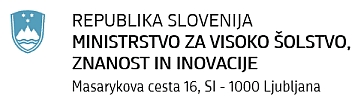 e-naslov: gp.mvzi@gov.si e-naslov: gp.mvzi@gov.si e-naslov: gp.mvzi@gov.si e-naslov: gp.mvzi@gov.si e-naslov: gp.mvzi@gov.si e-naslov: gp.mvzi@gov.si e-naslov: gp.mvzi@gov.si e-naslov: gp.mvzi@gov.si Številka: 511-19/2023-MIZS-13Številka: 511-19/2023-MIZS-13Številka: 511-19/2023-MIZS-13Številka: 511-19/2023-MIZS-13Številka: 511-19/2023-MIZS-13Številka: 511-19/2023-MIZS-13Številka: 511-19/2023-MIZS-13Številka: 511-19/2023-MIZS-13Ljubljana, 20.6.2024Ljubljana, 20.6.2024Ljubljana, 20.6.2024Ljubljana, 20.6.2024Ljubljana, 20.6.2024Ljubljana, 20.6.2024Ljubljana, 20.6.2024Ljubljana, 20.6.2024GENERALNI SEKRETARIAT VLADE REPUBLIKE SLOVENIJEgp.gs@gov.siGENERALNI SEKRETARIAT VLADE REPUBLIKE SLOVENIJEgp.gs@gov.siGENERALNI SEKRETARIAT VLADE REPUBLIKE SLOVENIJEgp.gs@gov.siGENERALNI SEKRETARIAT VLADE REPUBLIKE SLOVENIJEgp.gs@gov.siGENERALNI SEKRETARIAT VLADE REPUBLIKE SLOVENIJEgp.gs@gov.siGENERALNI SEKRETARIAT VLADE REPUBLIKE SLOVENIJEgp.gs@gov.siGENERALNI SEKRETARIAT VLADE REPUBLIKE SLOVENIJEgp.gs@gov.siGENERALNI SEKRETARIAT VLADE REPUBLIKE SLOVENIJEgp.gs@gov.siZADEVA:   Predlog za uvrstitev projektov 3360-24-0012 Raziskava toplotno prevodnih papirnatih podlag, 3360-24-0013 Raziskava vplivov na duševno zdravje in 3360-24-0014 Raziskava optimizacija za kvantna omrežja v Načrt razvojnih programov za obdobje 2024 - 2027 – predlog za obravnavo Predlog za uvrstitev projektov 3360-24-0012 Raziskava toplotno prevodnih papirnatih podlag, 3360-24-0013 Raziskava vplivov na duševno zdravje in 3360-24-0014 Raziskava optimizacija za kvantna omrežja v Načrt razvojnih programov za obdobje 2024 - 2027 – predlog za obravnavo Predlog za uvrstitev projektov 3360-24-0012 Raziskava toplotno prevodnih papirnatih podlag, 3360-24-0013 Raziskava vplivov na duševno zdravje in 3360-24-0014 Raziskava optimizacija za kvantna omrežja v Načrt razvojnih programov za obdobje 2024 - 2027 – predlog za obravnavo Predlog za uvrstitev projektov 3360-24-0012 Raziskava toplotno prevodnih papirnatih podlag, 3360-24-0013 Raziskava vplivov na duševno zdravje in 3360-24-0014 Raziskava optimizacija za kvantna omrežja v Načrt razvojnih programov za obdobje 2024 - 2027 – predlog za obravnavo Predlog za uvrstitev projektov 3360-24-0012 Raziskava toplotno prevodnih papirnatih podlag, 3360-24-0013 Raziskava vplivov na duševno zdravje in 3360-24-0014 Raziskava optimizacija za kvantna omrežja v Načrt razvojnih programov za obdobje 2024 - 2027 – predlog za obravnavo Predlog za uvrstitev projektov 3360-24-0012 Raziskava toplotno prevodnih papirnatih podlag, 3360-24-0013 Raziskava vplivov na duševno zdravje in 3360-24-0014 Raziskava optimizacija za kvantna omrežja v Načrt razvojnih programov za obdobje 2024 - 2027 – predlog za obravnavo Predlog za uvrstitev projektov 3360-24-0012 Raziskava toplotno prevodnih papirnatih podlag, 3360-24-0013 Raziskava vplivov na duševno zdravje in 3360-24-0014 Raziskava optimizacija za kvantna omrežja v Načrt razvojnih programov za obdobje 2024 - 2027 – predlog za obravnavo Predlog za uvrstitev projektov 3360-24-0012 Raziskava toplotno prevodnih papirnatih podlag, 3360-24-0013 Raziskava vplivov na duševno zdravje in 3360-24-0014 Raziskava optimizacija za kvantna omrežja v Načrt razvojnih programov za obdobje 2024 - 2027 – predlog za obravnavo Predlog za uvrstitev projektov 3360-24-0012 Raziskava toplotno prevodnih papirnatih podlag, 3360-24-0013 Raziskava vplivov na duševno zdravje in 3360-24-0014 Raziskava optimizacija za kvantna omrežja v Načrt razvojnih programov za obdobje 2024 - 2027 – predlog za obravnavo Predlog za uvrstitev projektov 3360-24-0012 Raziskava toplotno prevodnih papirnatih podlag, 3360-24-0013 Raziskava vplivov na duševno zdravje in 3360-24-0014 Raziskava optimizacija za kvantna omrežja v Načrt razvojnih programov za obdobje 2024 - 2027 – predlog za obravnavo Predlog za uvrstitev projektov 3360-24-0012 Raziskava toplotno prevodnih papirnatih podlag, 3360-24-0013 Raziskava vplivov na duševno zdravje in 3360-24-0014 Raziskava optimizacija za kvantna omrežja v Načrt razvojnih programov za obdobje 2024 - 2027 – predlog za obravnavo Predlog za uvrstitev projektov 3360-24-0012 Raziskava toplotno prevodnih papirnatih podlag, 3360-24-0013 Raziskava vplivov na duševno zdravje in 3360-24-0014 Raziskava optimizacija za kvantna omrežja v Načrt razvojnih programov za obdobje 2024 - 2027 – predlog za obravnavo Predlog za uvrstitev projektov 3360-24-0012 Raziskava toplotno prevodnih papirnatih podlag, 3360-24-0013 Raziskava vplivov na duševno zdravje in 3360-24-0014 Raziskava optimizacija za kvantna omrežja v Načrt razvojnih programov za obdobje 2024 - 2027 – predlog za obravnavo 1. Predlog sklepov vlade:1. Predlog sklepov vlade:1. Predlog sklepov vlade:1. Predlog sklepov vlade:1. Predlog sklepov vlade:1. Predlog sklepov vlade:1. Predlog sklepov vlade:1. Predlog sklepov vlade:1. Predlog sklepov vlade:1. Predlog sklepov vlade:1. Predlog sklepov vlade:1. Predlog sklepov vlade:1. Predlog sklepov vlade:1. Predlog sklepov vlade:Na podlagi petega odstavka 31. člena Zakona o izvrševanju proračunov Republike Slovenije za leti 2024 in 2025 (Uradni list RS, št. 123/23 in 12/24) je Vlada Republike Slovenije na ________ seji dne__________ sprejela naslednji:S K L E P:V veljavni Načrt razvojnih programov 2024 - 2027 se skladno s podatki iz priloženih tabel uvrstijo novi projekti:3360-24-0012 Raziskava toplotno prevodnih papirnatih podlag 3360-24-0013 Raziskava vplivov na duševno zdravje 3360-24-0014 Raziskava optimizacija za kvantna omrežja                                                                                       Barbara Kolenko Helbl                                                                                   GENERALNA SEKRETARKAPRILOGE:Predlog sklepa Vlade RS (priloga 1),Tabele.SKLEP PREJMEJO:Ministrstvo za visoko šolstvo, znanost in inovacije, Masarykova cesta 16, 1000 Ljubljana,Ministrstvo za finance, Župančičeva 3, 1000 Ljubljana,Generalni sekretariat Vlade RS, Sektor za podporo dela KAZI.Na podlagi petega odstavka 31. člena Zakona o izvrševanju proračunov Republike Slovenije za leti 2024 in 2025 (Uradni list RS, št. 123/23 in 12/24) je Vlada Republike Slovenije na ________ seji dne__________ sprejela naslednji:S K L E P:V veljavni Načrt razvojnih programov 2024 - 2027 se skladno s podatki iz priloženih tabel uvrstijo novi projekti:3360-24-0012 Raziskava toplotno prevodnih papirnatih podlag 3360-24-0013 Raziskava vplivov na duševno zdravje 3360-24-0014 Raziskava optimizacija za kvantna omrežja                                                                                       Barbara Kolenko Helbl                                                                                   GENERALNA SEKRETARKAPRILOGE:Predlog sklepa Vlade RS (priloga 1),Tabele.SKLEP PREJMEJO:Ministrstvo za visoko šolstvo, znanost in inovacije, Masarykova cesta 16, 1000 Ljubljana,Ministrstvo za finance, Župančičeva 3, 1000 Ljubljana,Generalni sekretariat Vlade RS, Sektor za podporo dela KAZI.Na podlagi petega odstavka 31. člena Zakona o izvrševanju proračunov Republike Slovenije za leti 2024 in 2025 (Uradni list RS, št. 123/23 in 12/24) je Vlada Republike Slovenije na ________ seji dne__________ sprejela naslednji:S K L E P:V veljavni Načrt razvojnih programov 2024 - 2027 se skladno s podatki iz priloženih tabel uvrstijo novi projekti:3360-24-0012 Raziskava toplotno prevodnih papirnatih podlag 3360-24-0013 Raziskava vplivov na duševno zdravje 3360-24-0014 Raziskava optimizacija za kvantna omrežja                                                                                       Barbara Kolenko Helbl                                                                                   GENERALNA SEKRETARKAPRILOGE:Predlog sklepa Vlade RS (priloga 1),Tabele.SKLEP PREJMEJO:Ministrstvo za visoko šolstvo, znanost in inovacije, Masarykova cesta 16, 1000 Ljubljana,Ministrstvo za finance, Župančičeva 3, 1000 Ljubljana,Generalni sekretariat Vlade RS, Sektor za podporo dela KAZI.Na podlagi petega odstavka 31. člena Zakona o izvrševanju proračunov Republike Slovenije za leti 2024 in 2025 (Uradni list RS, št. 123/23 in 12/24) je Vlada Republike Slovenije na ________ seji dne__________ sprejela naslednji:S K L E P:V veljavni Načrt razvojnih programov 2024 - 2027 se skladno s podatki iz priloženih tabel uvrstijo novi projekti:3360-24-0012 Raziskava toplotno prevodnih papirnatih podlag 3360-24-0013 Raziskava vplivov na duševno zdravje 3360-24-0014 Raziskava optimizacija za kvantna omrežja                                                                                       Barbara Kolenko Helbl                                                                                   GENERALNA SEKRETARKAPRILOGE:Predlog sklepa Vlade RS (priloga 1),Tabele.SKLEP PREJMEJO:Ministrstvo za visoko šolstvo, znanost in inovacije, Masarykova cesta 16, 1000 Ljubljana,Ministrstvo za finance, Župančičeva 3, 1000 Ljubljana,Generalni sekretariat Vlade RS, Sektor za podporo dela KAZI.Na podlagi petega odstavka 31. člena Zakona o izvrševanju proračunov Republike Slovenije za leti 2024 in 2025 (Uradni list RS, št. 123/23 in 12/24) je Vlada Republike Slovenije na ________ seji dne__________ sprejela naslednji:S K L E P:V veljavni Načrt razvojnih programov 2024 - 2027 se skladno s podatki iz priloženih tabel uvrstijo novi projekti:3360-24-0012 Raziskava toplotno prevodnih papirnatih podlag 3360-24-0013 Raziskava vplivov na duševno zdravje 3360-24-0014 Raziskava optimizacija za kvantna omrežja                                                                                       Barbara Kolenko Helbl                                                                                   GENERALNA SEKRETARKAPRILOGE:Predlog sklepa Vlade RS (priloga 1),Tabele.SKLEP PREJMEJO:Ministrstvo za visoko šolstvo, znanost in inovacije, Masarykova cesta 16, 1000 Ljubljana,Ministrstvo za finance, Župančičeva 3, 1000 Ljubljana,Generalni sekretariat Vlade RS, Sektor za podporo dela KAZI.Na podlagi petega odstavka 31. člena Zakona o izvrševanju proračunov Republike Slovenije za leti 2024 in 2025 (Uradni list RS, št. 123/23 in 12/24) je Vlada Republike Slovenije na ________ seji dne__________ sprejela naslednji:S K L E P:V veljavni Načrt razvojnih programov 2024 - 2027 se skladno s podatki iz priloženih tabel uvrstijo novi projekti:3360-24-0012 Raziskava toplotno prevodnih papirnatih podlag 3360-24-0013 Raziskava vplivov na duševno zdravje 3360-24-0014 Raziskava optimizacija za kvantna omrežja                                                                                       Barbara Kolenko Helbl                                                                                   GENERALNA SEKRETARKAPRILOGE:Predlog sklepa Vlade RS (priloga 1),Tabele.SKLEP PREJMEJO:Ministrstvo za visoko šolstvo, znanost in inovacije, Masarykova cesta 16, 1000 Ljubljana,Ministrstvo za finance, Župančičeva 3, 1000 Ljubljana,Generalni sekretariat Vlade RS, Sektor za podporo dela KAZI.Na podlagi petega odstavka 31. člena Zakona o izvrševanju proračunov Republike Slovenije za leti 2024 in 2025 (Uradni list RS, št. 123/23 in 12/24) je Vlada Republike Slovenije na ________ seji dne__________ sprejela naslednji:S K L E P:V veljavni Načrt razvojnih programov 2024 - 2027 se skladno s podatki iz priloženih tabel uvrstijo novi projekti:3360-24-0012 Raziskava toplotno prevodnih papirnatih podlag 3360-24-0013 Raziskava vplivov na duševno zdravje 3360-24-0014 Raziskava optimizacija za kvantna omrežja                                                                                       Barbara Kolenko Helbl                                                                                   GENERALNA SEKRETARKAPRILOGE:Predlog sklepa Vlade RS (priloga 1),Tabele.SKLEP PREJMEJO:Ministrstvo za visoko šolstvo, znanost in inovacije, Masarykova cesta 16, 1000 Ljubljana,Ministrstvo za finance, Župančičeva 3, 1000 Ljubljana,Generalni sekretariat Vlade RS, Sektor za podporo dela KAZI.Na podlagi petega odstavka 31. člena Zakona o izvrševanju proračunov Republike Slovenije za leti 2024 in 2025 (Uradni list RS, št. 123/23 in 12/24) je Vlada Republike Slovenije na ________ seji dne__________ sprejela naslednji:S K L E P:V veljavni Načrt razvojnih programov 2024 - 2027 se skladno s podatki iz priloženih tabel uvrstijo novi projekti:3360-24-0012 Raziskava toplotno prevodnih papirnatih podlag 3360-24-0013 Raziskava vplivov na duševno zdravje 3360-24-0014 Raziskava optimizacija za kvantna omrežja                                                                                       Barbara Kolenko Helbl                                                                                   GENERALNA SEKRETARKAPRILOGE:Predlog sklepa Vlade RS (priloga 1),Tabele.SKLEP PREJMEJO:Ministrstvo za visoko šolstvo, znanost in inovacije, Masarykova cesta 16, 1000 Ljubljana,Ministrstvo za finance, Župančičeva 3, 1000 Ljubljana,Generalni sekretariat Vlade RS, Sektor za podporo dela KAZI.Na podlagi petega odstavka 31. člena Zakona o izvrševanju proračunov Republike Slovenije za leti 2024 in 2025 (Uradni list RS, št. 123/23 in 12/24) je Vlada Republike Slovenije na ________ seji dne__________ sprejela naslednji:S K L E P:V veljavni Načrt razvojnih programov 2024 - 2027 se skladno s podatki iz priloženih tabel uvrstijo novi projekti:3360-24-0012 Raziskava toplotno prevodnih papirnatih podlag 3360-24-0013 Raziskava vplivov na duševno zdravje 3360-24-0014 Raziskava optimizacija za kvantna omrežja                                                                                       Barbara Kolenko Helbl                                                                                   GENERALNA SEKRETARKAPRILOGE:Predlog sklepa Vlade RS (priloga 1),Tabele.SKLEP PREJMEJO:Ministrstvo za visoko šolstvo, znanost in inovacije, Masarykova cesta 16, 1000 Ljubljana,Ministrstvo za finance, Župančičeva 3, 1000 Ljubljana,Generalni sekretariat Vlade RS, Sektor za podporo dela KAZI.Na podlagi petega odstavka 31. člena Zakona o izvrševanju proračunov Republike Slovenije za leti 2024 in 2025 (Uradni list RS, št. 123/23 in 12/24) je Vlada Republike Slovenije na ________ seji dne__________ sprejela naslednji:S K L E P:V veljavni Načrt razvojnih programov 2024 - 2027 se skladno s podatki iz priloženih tabel uvrstijo novi projekti:3360-24-0012 Raziskava toplotno prevodnih papirnatih podlag 3360-24-0013 Raziskava vplivov na duševno zdravje 3360-24-0014 Raziskava optimizacija za kvantna omrežja                                                                                       Barbara Kolenko Helbl                                                                                   GENERALNA SEKRETARKAPRILOGE:Predlog sklepa Vlade RS (priloga 1),Tabele.SKLEP PREJMEJO:Ministrstvo za visoko šolstvo, znanost in inovacije, Masarykova cesta 16, 1000 Ljubljana,Ministrstvo za finance, Župančičeva 3, 1000 Ljubljana,Generalni sekretariat Vlade RS, Sektor za podporo dela KAZI.Na podlagi petega odstavka 31. člena Zakona o izvrševanju proračunov Republike Slovenije za leti 2024 in 2025 (Uradni list RS, št. 123/23 in 12/24) je Vlada Republike Slovenije na ________ seji dne__________ sprejela naslednji:S K L E P:V veljavni Načrt razvojnih programov 2024 - 2027 se skladno s podatki iz priloženih tabel uvrstijo novi projekti:3360-24-0012 Raziskava toplotno prevodnih papirnatih podlag 3360-24-0013 Raziskava vplivov na duševno zdravje 3360-24-0014 Raziskava optimizacija za kvantna omrežja                                                                                       Barbara Kolenko Helbl                                                                                   GENERALNA SEKRETARKAPRILOGE:Predlog sklepa Vlade RS (priloga 1),Tabele.SKLEP PREJMEJO:Ministrstvo za visoko šolstvo, znanost in inovacije, Masarykova cesta 16, 1000 Ljubljana,Ministrstvo za finance, Župančičeva 3, 1000 Ljubljana,Generalni sekretariat Vlade RS, Sektor za podporo dela KAZI.Na podlagi petega odstavka 31. člena Zakona o izvrševanju proračunov Republike Slovenije za leti 2024 in 2025 (Uradni list RS, št. 123/23 in 12/24) je Vlada Republike Slovenije na ________ seji dne__________ sprejela naslednji:S K L E P:V veljavni Načrt razvojnih programov 2024 - 2027 se skladno s podatki iz priloženih tabel uvrstijo novi projekti:3360-24-0012 Raziskava toplotno prevodnih papirnatih podlag 3360-24-0013 Raziskava vplivov na duševno zdravje 3360-24-0014 Raziskava optimizacija za kvantna omrežja                                                                                       Barbara Kolenko Helbl                                                                                   GENERALNA SEKRETARKAPRILOGE:Predlog sklepa Vlade RS (priloga 1),Tabele.SKLEP PREJMEJO:Ministrstvo za visoko šolstvo, znanost in inovacije, Masarykova cesta 16, 1000 Ljubljana,Ministrstvo za finance, Župančičeva 3, 1000 Ljubljana,Generalni sekretariat Vlade RS, Sektor za podporo dela KAZI.Na podlagi petega odstavka 31. člena Zakona o izvrševanju proračunov Republike Slovenije za leti 2024 in 2025 (Uradni list RS, št. 123/23 in 12/24) je Vlada Republike Slovenije na ________ seji dne__________ sprejela naslednji:S K L E P:V veljavni Načrt razvojnih programov 2024 - 2027 se skladno s podatki iz priloženih tabel uvrstijo novi projekti:3360-24-0012 Raziskava toplotno prevodnih papirnatih podlag 3360-24-0013 Raziskava vplivov na duševno zdravje 3360-24-0014 Raziskava optimizacija za kvantna omrežja                                                                                       Barbara Kolenko Helbl                                                                                   GENERALNA SEKRETARKAPRILOGE:Predlog sklepa Vlade RS (priloga 1),Tabele.SKLEP PREJMEJO:Ministrstvo za visoko šolstvo, znanost in inovacije, Masarykova cesta 16, 1000 Ljubljana,Ministrstvo za finance, Župančičeva 3, 1000 Ljubljana,Generalni sekretariat Vlade RS, Sektor za podporo dela KAZI.Na podlagi petega odstavka 31. člena Zakona o izvrševanju proračunov Republike Slovenije za leti 2024 in 2025 (Uradni list RS, št. 123/23 in 12/24) je Vlada Republike Slovenije na ________ seji dne__________ sprejela naslednji:S K L E P:V veljavni Načrt razvojnih programov 2024 - 2027 se skladno s podatki iz priloženih tabel uvrstijo novi projekti:3360-24-0012 Raziskava toplotno prevodnih papirnatih podlag 3360-24-0013 Raziskava vplivov na duševno zdravje 3360-24-0014 Raziskava optimizacija za kvantna omrežja                                                                                       Barbara Kolenko Helbl                                                                                   GENERALNA SEKRETARKAPRILOGE:Predlog sklepa Vlade RS (priloga 1),Tabele.SKLEP PREJMEJO:Ministrstvo za visoko šolstvo, znanost in inovacije, Masarykova cesta 16, 1000 Ljubljana,Ministrstvo za finance, Župančičeva 3, 1000 Ljubljana,Generalni sekretariat Vlade RS, Sektor za podporo dela KAZI.2. Predlog za obravnavo predloga zakona po nujnem ali skrajšanem postopku v državnem zboru z obrazložitvijo razlogov:2. Predlog za obravnavo predloga zakona po nujnem ali skrajšanem postopku v državnem zboru z obrazložitvijo razlogov:2. Predlog za obravnavo predloga zakona po nujnem ali skrajšanem postopku v državnem zboru z obrazložitvijo razlogov:2. Predlog za obravnavo predloga zakona po nujnem ali skrajšanem postopku v državnem zboru z obrazložitvijo razlogov:2. Predlog za obravnavo predloga zakona po nujnem ali skrajšanem postopku v državnem zboru z obrazložitvijo razlogov:2. Predlog za obravnavo predloga zakona po nujnem ali skrajšanem postopku v državnem zboru z obrazložitvijo razlogov:2. Predlog za obravnavo predloga zakona po nujnem ali skrajšanem postopku v državnem zboru z obrazložitvijo razlogov:2. Predlog za obravnavo predloga zakona po nujnem ali skrajšanem postopku v državnem zboru z obrazložitvijo razlogov:2. Predlog za obravnavo predloga zakona po nujnem ali skrajšanem postopku v državnem zboru z obrazložitvijo razlogov:2. Predlog za obravnavo predloga zakona po nujnem ali skrajšanem postopku v državnem zboru z obrazložitvijo razlogov:2. Predlog za obravnavo predloga zakona po nujnem ali skrajšanem postopku v državnem zboru z obrazložitvijo razlogov:2. Predlog za obravnavo predloga zakona po nujnem ali skrajšanem postopku v državnem zboru z obrazložitvijo razlogov:2. Predlog za obravnavo predloga zakona po nujnem ali skrajšanem postopku v državnem zboru z obrazložitvijo razlogov:2. Predlog za obravnavo predloga zakona po nujnem ali skrajšanem postopku v državnem zboru z obrazložitvijo razlogov://////////////3.a Osebe, odgovorne za strokovno pripravo in usklajenost gradiva:3.a Osebe, odgovorne za strokovno pripravo in usklajenost gradiva:3.a Osebe, odgovorne za strokovno pripravo in usklajenost gradiva:3.a Osebe, odgovorne za strokovno pripravo in usklajenost gradiva:3.a Osebe, odgovorne za strokovno pripravo in usklajenost gradiva:3.a Osebe, odgovorne za strokovno pripravo in usklajenost gradiva:3.a Osebe, odgovorne za strokovno pripravo in usklajenost gradiva:3.a Osebe, odgovorne za strokovno pripravo in usklajenost gradiva:3.a Osebe, odgovorne za strokovno pripravo in usklajenost gradiva:3.a Osebe, odgovorne za strokovno pripravo in usklajenost gradiva:3.a Osebe, odgovorne za strokovno pripravo in usklajenost gradiva:3.a Osebe, odgovorne za strokovno pripravo in usklajenost gradiva:3.a Osebe, odgovorne za strokovno pripravo in usklajenost gradiva:3.a Osebe, odgovorne za strokovno pripravo in usklajenost gradiva:dr. Igor Papič, minister,dr. Tomaž Boh, generalni direktor Direktorata za znanost,mag. Tanja Vertelj, vodja Sektorja za znanost,Andrej Ograjenšek, Sektor za znanostdr. Igor Papič, minister,dr. Tomaž Boh, generalni direktor Direktorata za znanost,mag. Tanja Vertelj, vodja Sektorja za znanost,Andrej Ograjenšek, Sektor za znanostdr. Igor Papič, minister,dr. Tomaž Boh, generalni direktor Direktorata za znanost,mag. Tanja Vertelj, vodja Sektorja za znanost,Andrej Ograjenšek, Sektor za znanostdr. Igor Papič, minister,dr. Tomaž Boh, generalni direktor Direktorata za znanost,mag. Tanja Vertelj, vodja Sektorja za znanost,Andrej Ograjenšek, Sektor za znanostdr. Igor Papič, minister,dr. Tomaž Boh, generalni direktor Direktorata za znanost,mag. Tanja Vertelj, vodja Sektorja za znanost,Andrej Ograjenšek, Sektor za znanostdr. Igor Papič, minister,dr. Tomaž Boh, generalni direktor Direktorata za znanost,mag. Tanja Vertelj, vodja Sektorja za znanost,Andrej Ograjenšek, Sektor za znanostdr. Igor Papič, minister,dr. Tomaž Boh, generalni direktor Direktorata za znanost,mag. Tanja Vertelj, vodja Sektorja za znanost,Andrej Ograjenšek, Sektor za znanostdr. Igor Papič, minister,dr. Tomaž Boh, generalni direktor Direktorata za znanost,mag. Tanja Vertelj, vodja Sektorja za znanost,Andrej Ograjenšek, Sektor za znanostdr. Igor Papič, minister,dr. Tomaž Boh, generalni direktor Direktorata za znanost,mag. Tanja Vertelj, vodja Sektorja za znanost,Andrej Ograjenšek, Sektor za znanostdr. Igor Papič, minister,dr. Tomaž Boh, generalni direktor Direktorata za znanost,mag. Tanja Vertelj, vodja Sektorja za znanost,Andrej Ograjenšek, Sektor za znanostdr. Igor Papič, minister,dr. Tomaž Boh, generalni direktor Direktorata za znanost,mag. Tanja Vertelj, vodja Sektorja za znanost,Andrej Ograjenšek, Sektor za znanostdr. Igor Papič, minister,dr. Tomaž Boh, generalni direktor Direktorata za znanost,mag. Tanja Vertelj, vodja Sektorja za znanost,Andrej Ograjenšek, Sektor za znanostdr. Igor Papič, minister,dr. Tomaž Boh, generalni direktor Direktorata za znanost,mag. Tanja Vertelj, vodja Sektorja za znanost,Andrej Ograjenšek, Sektor za znanostdr. Igor Papič, minister,dr. Tomaž Boh, generalni direktor Direktorata za znanost,mag. Tanja Vertelj, vodja Sektorja za znanost,Andrej Ograjenšek, Sektor za znanost3.b Zunanji strokovnjaki, ki so sodelovali pri pripravi dela ali celotnega gradiva:3.b Zunanji strokovnjaki, ki so sodelovali pri pripravi dela ali celotnega gradiva:3.b Zunanji strokovnjaki, ki so sodelovali pri pripravi dela ali celotnega gradiva:3.b Zunanji strokovnjaki, ki so sodelovali pri pripravi dela ali celotnega gradiva:3.b Zunanji strokovnjaki, ki so sodelovali pri pripravi dela ali celotnega gradiva:3.b Zunanji strokovnjaki, ki so sodelovali pri pripravi dela ali celotnega gradiva:3.b Zunanji strokovnjaki, ki so sodelovali pri pripravi dela ali celotnega gradiva:3.b Zunanji strokovnjaki, ki so sodelovali pri pripravi dela ali celotnega gradiva:3.b Zunanji strokovnjaki, ki so sodelovali pri pripravi dela ali celotnega gradiva:3.b Zunanji strokovnjaki, ki so sodelovali pri pripravi dela ali celotnega gradiva:3.b Zunanji strokovnjaki, ki so sodelovali pri pripravi dela ali celotnega gradiva:3.b Zunanji strokovnjaki, ki so sodelovali pri pripravi dela ali celotnega gradiva:3.b Zunanji strokovnjaki, ki so sodelovali pri pripravi dela ali celotnega gradiva:3.b Zunanji strokovnjaki, ki so sodelovali pri pripravi dela ali celotnega gradiva://////////////4. Predstavniki vlade, ki bodo sodelovali pri delu državnega zbora:4. Predstavniki vlade, ki bodo sodelovali pri delu državnega zbora:4. Predstavniki vlade, ki bodo sodelovali pri delu državnega zbora:4. Predstavniki vlade, ki bodo sodelovali pri delu državnega zbora:4. Predstavniki vlade, ki bodo sodelovali pri delu državnega zbora:4. Predstavniki vlade, ki bodo sodelovali pri delu državnega zbora:4. Predstavniki vlade, ki bodo sodelovali pri delu državnega zbora:4. Predstavniki vlade, ki bodo sodelovali pri delu državnega zbora:4. Predstavniki vlade, ki bodo sodelovali pri delu državnega zbora:4. Predstavniki vlade, ki bodo sodelovali pri delu državnega zbora:4. Predstavniki vlade, ki bodo sodelovali pri delu državnega zbora:4. Predstavniki vlade, ki bodo sodelovali pri delu državnega zbora:4. Predstavniki vlade, ki bodo sodelovali pri delu državnega zbora:4. Predstavniki vlade, ki bodo sodelovali pri delu državnega zbora://////////////5. Kratek povzetek gradiva:5. Kratek povzetek gradiva:5. Kratek povzetek gradiva:5. Kratek povzetek gradiva:5. Kratek povzetek gradiva:5. Kratek povzetek gradiva:5. Kratek povzetek gradiva:5. Kratek povzetek gradiva:5. Kratek povzetek gradiva:5. Kratek povzetek gradiva:5. Kratek povzetek gradiva:5. Kratek povzetek gradiva:5. Kratek povzetek gradiva:5. Kratek povzetek gradiva:Vladno gradivo je namenjeno uvrstitvi treh projektov v Načrt razvojnih programov 2024-2027, in sicer:3360-24-0012 Raziskava toplotno prevodnih papirnatih podlag3360-24-0013 Raziskava vplivov na duševno zdravje3360-24-0014 Raziskava optimizacija za kvantna omrežjaProjekt 3360-24-0012 spada v skupino projektov 3360-24-S002 – Projekti ERA s področja možganov in grafena. V okviru projekta se izvaja financiranje znanstvenoraziskovalnega dela. Financiranje poteka s proračunske postavke 231765 - Programi mednarodnega znanstvenega sodelovanja.Projekt 3360-24-0013 spada v skupino projektov 3360-24-S002 – Projekti ERA s področja možganov in grafena. V okviru projekta se izvaja financiranje znanstvenoraziskovalnega dela. Financiranje poteka s proračunske postavke 231765 - Programi mednarodnega znanstvenega sodelovanja.Projekt 3360-24-0014 spada v skupino projektov 3360-24-S003 – Projekti ERA s področja kvantnih tehnologij. V okviru projekta se izvaja financiranje znanstvenoraziskovalnega dela. Financiranje poteka s proračunske postavke 231765 - Programi mednarodnega znanstvenega sodelovanja.Namen sofinanciranja izvajanja transnacionalnih raziskovalnih projektov je vzpostavljanje Evropskega raziskovalnega prostora, ki je ključen za doseganje sinergij razpršenih nacionalnih politik in instrumentov financiranja na področju raziskav in inovacij. S sodelovanjem v različnih podpornih aktivnostih, bodo tako vzpostavljeni predpogoji za aktivno in polnopravno sodelovanje slovenskih raziskovalnih organizacij in posameznikov v EU kontekstu.   Ministrstvo za visoko šolstvo, znanost in inovacije (v nadaljevanju: MVZI) sodeluje v okviru 9. Okvirnega programa EU za raziskave in inovacije - Obzorje Evropa v ERA-Net Cofund projektu FLAG-ERA III, ki združuje 39 financerskih organizacij iz 26 držav članic in pridruženih držav. Temeljna aktivnost mreže je izvedba skupnih transnacionalnih razpisov za raziskovalne in razvojne projekte s področja možganov in grafena. Na podlagi obveznosti, sprejetih s transnacionalnimi pogodbami »Grant Agreement number 825207 FLAG-ERA III«, »Consortium Agreement: FLAG-ERA III ERA-NET: Graphene & Human Brain Project« in memoranduma o sodelovanju, je MVZI pristopilo k izvedbi transnacionalnega javnega razpisa »FLAG-ERA III Call 2023«. Na podlagi izbornega postopka na transnacionalni ravni je Mednarodni odbor razpisa v sofinanciranje predlagal 10 projektov, med njimi tudi 2 projekta s slovenskimi prijavitelji. MVZI sodeluje v okviru 9. Okvirnega programa EU za raziskave in inovacije - Obzorje Evropa tudi v ERA-Net Cofund projektu QuantERA II, ki združuje 41 financerskih organizacij iz 31 držav članic in pridruženih držav. Temeljna aktivnost mreže je izvedba skupnih transnacionalnih razpisov za raziskovalne in razvojne projekte s področja kvantnih tehnologij. Na podlagi obveznosti, sprejetih s transnacionalnimi pogodbami »Grant Agreement number 101017733  QuantERA II«, »Consortium Agreement: QuantERA II ERA-NET: Quantum Phenomena and Resources and Applied Quantum Science« in memoranduma o sodelovanju, je MVZI pristopilo k izvedbi transnacionalnega javnega razpisa »QuantERA II Call 2023«. Na podlagi izbornega postopka na transnacionalni ravni je Mednarodni odbor razpisa v sofinanciranje predlagal 23 projektov, med njimi tudi 2 projekta s slovenskimi prijavitelji. MVZI bo v treh letih sofinanciralo projekta 3360-24-0012 Raziskava toplotno prevodnih papirnatih podlag in 3360-24-0013 Raziskava vplivov na duševno zdravje, vsakega v višini 300.000,00 EUR (vključno z DDV), in sicer z dinamiko po 100.000,00 EUR na leto v obdobju 2025-2027 ter projekt 3360-24-0014 Raziskava optimizacija za kvantna omrežja v višini 296.941,18 (vključno z DDV), in sicer z dinamiko v prvih dveh letih 98.980,39 EUR letno in v tretjem letu 98.980,40 EUR v obdobju 2025-2027. Proračunska sredstva RS se bo zagotovilo s prerazporeditvami oziroma uskladitvijo projektov znotraj proračunske postavke 231765 – Programi mednarodnega znanstvenega sodelovanja.Vladno gradivo je namenjeno uvrstitvi treh projektov v Načrt razvojnih programov 2024-2027, in sicer:3360-24-0012 Raziskava toplotno prevodnih papirnatih podlag3360-24-0013 Raziskava vplivov na duševno zdravje3360-24-0014 Raziskava optimizacija za kvantna omrežjaProjekt 3360-24-0012 spada v skupino projektov 3360-24-S002 – Projekti ERA s področja možganov in grafena. V okviru projekta se izvaja financiranje znanstvenoraziskovalnega dela. Financiranje poteka s proračunske postavke 231765 - Programi mednarodnega znanstvenega sodelovanja.Projekt 3360-24-0013 spada v skupino projektov 3360-24-S002 – Projekti ERA s področja možganov in grafena. V okviru projekta se izvaja financiranje znanstvenoraziskovalnega dela. Financiranje poteka s proračunske postavke 231765 - Programi mednarodnega znanstvenega sodelovanja.Projekt 3360-24-0014 spada v skupino projektov 3360-24-S003 – Projekti ERA s področja kvantnih tehnologij. V okviru projekta se izvaja financiranje znanstvenoraziskovalnega dela. Financiranje poteka s proračunske postavke 231765 - Programi mednarodnega znanstvenega sodelovanja.Namen sofinanciranja izvajanja transnacionalnih raziskovalnih projektov je vzpostavljanje Evropskega raziskovalnega prostora, ki je ključen za doseganje sinergij razpršenih nacionalnih politik in instrumentov financiranja na področju raziskav in inovacij. S sodelovanjem v različnih podpornih aktivnostih, bodo tako vzpostavljeni predpogoji za aktivno in polnopravno sodelovanje slovenskih raziskovalnih organizacij in posameznikov v EU kontekstu.   Ministrstvo za visoko šolstvo, znanost in inovacije (v nadaljevanju: MVZI) sodeluje v okviru 9. Okvirnega programa EU za raziskave in inovacije - Obzorje Evropa v ERA-Net Cofund projektu FLAG-ERA III, ki združuje 39 financerskih organizacij iz 26 držav članic in pridruženih držav. Temeljna aktivnost mreže je izvedba skupnih transnacionalnih razpisov za raziskovalne in razvojne projekte s področja možganov in grafena. Na podlagi obveznosti, sprejetih s transnacionalnimi pogodbami »Grant Agreement number 825207 FLAG-ERA III«, »Consortium Agreement: FLAG-ERA III ERA-NET: Graphene & Human Brain Project« in memoranduma o sodelovanju, je MVZI pristopilo k izvedbi transnacionalnega javnega razpisa »FLAG-ERA III Call 2023«. Na podlagi izbornega postopka na transnacionalni ravni je Mednarodni odbor razpisa v sofinanciranje predlagal 10 projektov, med njimi tudi 2 projekta s slovenskimi prijavitelji. MVZI sodeluje v okviru 9. Okvirnega programa EU za raziskave in inovacije - Obzorje Evropa tudi v ERA-Net Cofund projektu QuantERA II, ki združuje 41 financerskih organizacij iz 31 držav članic in pridruženih držav. Temeljna aktivnost mreže je izvedba skupnih transnacionalnih razpisov za raziskovalne in razvojne projekte s področja kvantnih tehnologij. Na podlagi obveznosti, sprejetih s transnacionalnimi pogodbami »Grant Agreement number 101017733  QuantERA II«, »Consortium Agreement: QuantERA II ERA-NET: Quantum Phenomena and Resources and Applied Quantum Science« in memoranduma o sodelovanju, je MVZI pristopilo k izvedbi transnacionalnega javnega razpisa »QuantERA II Call 2023«. Na podlagi izbornega postopka na transnacionalni ravni je Mednarodni odbor razpisa v sofinanciranje predlagal 23 projektov, med njimi tudi 2 projekta s slovenskimi prijavitelji. MVZI bo v treh letih sofinanciralo projekta 3360-24-0012 Raziskava toplotno prevodnih papirnatih podlag in 3360-24-0013 Raziskava vplivov na duševno zdravje, vsakega v višini 300.000,00 EUR (vključno z DDV), in sicer z dinamiko po 100.000,00 EUR na leto v obdobju 2025-2027 ter projekt 3360-24-0014 Raziskava optimizacija za kvantna omrežja v višini 296.941,18 (vključno z DDV), in sicer z dinamiko v prvih dveh letih 98.980,39 EUR letno in v tretjem letu 98.980,40 EUR v obdobju 2025-2027. Proračunska sredstva RS se bo zagotovilo s prerazporeditvami oziroma uskladitvijo projektov znotraj proračunske postavke 231765 – Programi mednarodnega znanstvenega sodelovanja.Vladno gradivo je namenjeno uvrstitvi treh projektov v Načrt razvojnih programov 2024-2027, in sicer:3360-24-0012 Raziskava toplotno prevodnih papirnatih podlag3360-24-0013 Raziskava vplivov na duševno zdravje3360-24-0014 Raziskava optimizacija za kvantna omrežjaProjekt 3360-24-0012 spada v skupino projektov 3360-24-S002 – Projekti ERA s področja možganov in grafena. V okviru projekta se izvaja financiranje znanstvenoraziskovalnega dela. Financiranje poteka s proračunske postavke 231765 - Programi mednarodnega znanstvenega sodelovanja.Projekt 3360-24-0013 spada v skupino projektov 3360-24-S002 – Projekti ERA s področja možganov in grafena. V okviru projekta se izvaja financiranje znanstvenoraziskovalnega dela. Financiranje poteka s proračunske postavke 231765 - Programi mednarodnega znanstvenega sodelovanja.Projekt 3360-24-0014 spada v skupino projektov 3360-24-S003 – Projekti ERA s področja kvantnih tehnologij. V okviru projekta se izvaja financiranje znanstvenoraziskovalnega dela. Financiranje poteka s proračunske postavke 231765 - Programi mednarodnega znanstvenega sodelovanja.Namen sofinanciranja izvajanja transnacionalnih raziskovalnih projektov je vzpostavljanje Evropskega raziskovalnega prostora, ki je ključen za doseganje sinergij razpršenih nacionalnih politik in instrumentov financiranja na področju raziskav in inovacij. S sodelovanjem v različnih podpornih aktivnostih, bodo tako vzpostavljeni predpogoji za aktivno in polnopravno sodelovanje slovenskih raziskovalnih organizacij in posameznikov v EU kontekstu.   Ministrstvo za visoko šolstvo, znanost in inovacije (v nadaljevanju: MVZI) sodeluje v okviru 9. Okvirnega programa EU za raziskave in inovacije - Obzorje Evropa v ERA-Net Cofund projektu FLAG-ERA III, ki združuje 39 financerskih organizacij iz 26 držav članic in pridruženih držav. Temeljna aktivnost mreže je izvedba skupnih transnacionalnih razpisov za raziskovalne in razvojne projekte s področja možganov in grafena. Na podlagi obveznosti, sprejetih s transnacionalnimi pogodbami »Grant Agreement number 825207 FLAG-ERA III«, »Consortium Agreement: FLAG-ERA III ERA-NET: Graphene & Human Brain Project« in memoranduma o sodelovanju, je MVZI pristopilo k izvedbi transnacionalnega javnega razpisa »FLAG-ERA III Call 2023«. Na podlagi izbornega postopka na transnacionalni ravni je Mednarodni odbor razpisa v sofinanciranje predlagal 10 projektov, med njimi tudi 2 projekta s slovenskimi prijavitelji. MVZI sodeluje v okviru 9. Okvirnega programa EU za raziskave in inovacije - Obzorje Evropa tudi v ERA-Net Cofund projektu QuantERA II, ki združuje 41 financerskih organizacij iz 31 držav članic in pridruženih držav. Temeljna aktivnost mreže je izvedba skupnih transnacionalnih razpisov za raziskovalne in razvojne projekte s področja kvantnih tehnologij. Na podlagi obveznosti, sprejetih s transnacionalnimi pogodbami »Grant Agreement number 101017733  QuantERA II«, »Consortium Agreement: QuantERA II ERA-NET: Quantum Phenomena and Resources and Applied Quantum Science« in memoranduma o sodelovanju, je MVZI pristopilo k izvedbi transnacionalnega javnega razpisa »QuantERA II Call 2023«. Na podlagi izbornega postopka na transnacionalni ravni je Mednarodni odbor razpisa v sofinanciranje predlagal 23 projektov, med njimi tudi 2 projekta s slovenskimi prijavitelji. MVZI bo v treh letih sofinanciralo projekta 3360-24-0012 Raziskava toplotno prevodnih papirnatih podlag in 3360-24-0013 Raziskava vplivov na duševno zdravje, vsakega v višini 300.000,00 EUR (vključno z DDV), in sicer z dinamiko po 100.000,00 EUR na leto v obdobju 2025-2027 ter projekt 3360-24-0014 Raziskava optimizacija za kvantna omrežja v višini 296.941,18 (vključno z DDV), in sicer z dinamiko v prvih dveh letih 98.980,39 EUR letno in v tretjem letu 98.980,40 EUR v obdobju 2025-2027. Proračunska sredstva RS se bo zagotovilo s prerazporeditvami oziroma uskladitvijo projektov znotraj proračunske postavke 231765 – Programi mednarodnega znanstvenega sodelovanja.Vladno gradivo je namenjeno uvrstitvi treh projektov v Načrt razvojnih programov 2024-2027, in sicer:3360-24-0012 Raziskava toplotno prevodnih papirnatih podlag3360-24-0013 Raziskava vplivov na duševno zdravje3360-24-0014 Raziskava optimizacija za kvantna omrežjaProjekt 3360-24-0012 spada v skupino projektov 3360-24-S002 – Projekti ERA s področja možganov in grafena. V okviru projekta se izvaja financiranje znanstvenoraziskovalnega dela. Financiranje poteka s proračunske postavke 231765 - Programi mednarodnega znanstvenega sodelovanja.Projekt 3360-24-0013 spada v skupino projektov 3360-24-S002 – Projekti ERA s področja možganov in grafena. V okviru projekta se izvaja financiranje znanstvenoraziskovalnega dela. Financiranje poteka s proračunske postavke 231765 - Programi mednarodnega znanstvenega sodelovanja.Projekt 3360-24-0014 spada v skupino projektov 3360-24-S003 – Projekti ERA s področja kvantnih tehnologij. V okviru projekta se izvaja financiranje znanstvenoraziskovalnega dela. Financiranje poteka s proračunske postavke 231765 - Programi mednarodnega znanstvenega sodelovanja.Namen sofinanciranja izvajanja transnacionalnih raziskovalnih projektov je vzpostavljanje Evropskega raziskovalnega prostora, ki je ključen za doseganje sinergij razpršenih nacionalnih politik in instrumentov financiranja na področju raziskav in inovacij. S sodelovanjem v različnih podpornih aktivnostih, bodo tako vzpostavljeni predpogoji za aktivno in polnopravno sodelovanje slovenskih raziskovalnih organizacij in posameznikov v EU kontekstu.   Ministrstvo za visoko šolstvo, znanost in inovacije (v nadaljevanju: MVZI) sodeluje v okviru 9. Okvirnega programa EU za raziskave in inovacije - Obzorje Evropa v ERA-Net Cofund projektu FLAG-ERA III, ki združuje 39 financerskih organizacij iz 26 držav članic in pridruženih držav. Temeljna aktivnost mreže je izvedba skupnih transnacionalnih razpisov za raziskovalne in razvojne projekte s področja možganov in grafena. Na podlagi obveznosti, sprejetih s transnacionalnimi pogodbami »Grant Agreement number 825207 FLAG-ERA III«, »Consortium Agreement: FLAG-ERA III ERA-NET: Graphene & Human Brain Project« in memoranduma o sodelovanju, je MVZI pristopilo k izvedbi transnacionalnega javnega razpisa »FLAG-ERA III Call 2023«. Na podlagi izbornega postopka na transnacionalni ravni je Mednarodni odbor razpisa v sofinanciranje predlagal 10 projektov, med njimi tudi 2 projekta s slovenskimi prijavitelji. MVZI sodeluje v okviru 9. Okvirnega programa EU za raziskave in inovacije - Obzorje Evropa tudi v ERA-Net Cofund projektu QuantERA II, ki združuje 41 financerskih organizacij iz 31 držav članic in pridruženih držav. Temeljna aktivnost mreže je izvedba skupnih transnacionalnih razpisov za raziskovalne in razvojne projekte s področja kvantnih tehnologij. Na podlagi obveznosti, sprejetih s transnacionalnimi pogodbami »Grant Agreement number 101017733  QuantERA II«, »Consortium Agreement: QuantERA II ERA-NET: Quantum Phenomena and Resources and Applied Quantum Science« in memoranduma o sodelovanju, je MVZI pristopilo k izvedbi transnacionalnega javnega razpisa »QuantERA II Call 2023«. Na podlagi izbornega postopka na transnacionalni ravni je Mednarodni odbor razpisa v sofinanciranje predlagal 23 projektov, med njimi tudi 2 projekta s slovenskimi prijavitelji. MVZI bo v treh letih sofinanciralo projekta 3360-24-0012 Raziskava toplotno prevodnih papirnatih podlag in 3360-24-0013 Raziskava vplivov na duševno zdravje, vsakega v višini 300.000,00 EUR (vključno z DDV), in sicer z dinamiko po 100.000,00 EUR na leto v obdobju 2025-2027 ter projekt 3360-24-0014 Raziskava optimizacija za kvantna omrežja v višini 296.941,18 (vključno z DDV), in sicer z dinamiko v prvih dveh letih 98.980,39 EUR letno in v tretjem letu 98.980,40 EUR v obdobju 2025-2027. Proračunska sredstva RS se bo zagotovilo s prerazporeditvami oziroma uskladitvijo projektov znotraj proračunske postavke 231765 – Programi mednarodnega znanstvenega sodelovanja.Vladno gradivo je namenjeno uvrstitvi treh projektov v Načrt razvojnih programov 2024-2027, in sicer:3360-24-0012 Raziskava toplotno prevodnih papirnatih podlag3360-24-0013 Raziskava vplivov na duševno zdravje3360-24-0014 Raziskava optimizacija za kvantna omrežjaProjekt 3360-24-0012 spada v skupino projektov 3360-24-S002 – Projekti ERA s področja možganov in grafena. V okviru projekta se izvaja financiranje znanstvenoraziskovalnega dela. Financiranje poteka s proračunske postavke 231765 - Programi mednarodnega znanstvenega sodelovanja.Projekt 3360-24-0013 spada v skupino projektov 3360-24-S002 – Projekti ERA s področja možganov in grafena. V okviru projekta se izvaja financiranje znanstvenoraziskovalnega dela. Financiranje poteka s proračunske postavke 231765 - Programi mednarodnega znanstvenega sodelovanja.Projekt 3360-24-0014 spada v skupino projektov 3360-24-S003 – Projekti ERA s področja kvantnih tehnologij. V okviru projekta se izvaja financiranje znanstvenoraziskovalnega dela. Financiranje poteka s proračunske postavke 231765 - Programi mednarodnega znanstvenega sodelovanja.Namen sofinanciranja izvajanja transnacionalnih raziskovalnih projektov je vzpostavljanje Evropskega raziskovalnega prostora, ki je ključen za doseganje sinergij razpršenih nacionalnih politik in instrumentov financiranja na področju raziskav in inovacij. S sodelovanjem v različnih podpornih aktivnostih, bodo tako vzpostavljeni predpogoji za aktivno in polnopravno sodelovanje slovenskih raziskovalnih organizacij in posameznikov v EU kontekstu.   Ministrstvo za visoko šolstvo, znanost in inovacije (v nadaljevanju: MVZI) sodeluje v okviru 9. Okvirnega programa EU za raziskave in inovacije - Obzorje Evropa v ERA-Net Cofund projektu FLAG-ERA III, ki združuje 39 financerskih organizacij iz 26 držav članic in pridruženih držav. Temeljna aktivnost mreže je izvedba skupnih transnacionalnih razpisov za raziskovalne in razvojne projekte s področja možganov in grafena. Na podlagi obveznosti, sprejetih s transnacionalnimi pogodbami »Grant Agreement number 825207 FLAG-ERA III«, »Consortium Agreement: FLAG-ERA III ERA-NET: Graphene & Human Brain Project« in memoranduma o sodelovanju, je MVZI pristopilo k izvedbi transnacionalnega javnega razpisa »FLAG-ERA III Call 2023«. Na podlagi izbornega postopka na transnacionalni ravni je Mednarodni odbor razpisa v sofinanciranje predlagal 10 projektov, med njimi tudi 2 projekta s slovenskimi prijavitelji. MVZI sodeluje v okviru 9. Okvirnega programa EU za raziskave in inovacije - Obzorje Evropa tudi v ERA-Net Cofund projektu QuantERA II, ki združuje 41 financerskih organizacij iz 31 držav članic in pridruženih držav. Temeljna aktivnost mreže je izvedba skupnih transnacionalnih razpisov za raziskovalne in razvojne projekte s področja kvantnih tehnologij. Na podlagi obveznosti, sprejetih s transnacionalnimi pogodbami »Grant Agreement number 101017733  QuantERA II«, »Consortium Agreement: QuantERA II ERA-NET: Quantum Phenomena and Resources and Applied Quantum Science« in memoranduma o sodelovanju, je MVZI pristopilo k izvedbi transnacionalnega javnega razpisa »QuantERA II Call 2023«. Na podlagi izbornega postopka na transnacionalni ravni je Mednarodni odbor razpisa v sofinanciranje predlagal 23 projektov, med njimi tudi 2 projekta s slovenskimi prijavitelji. MVZI bo v treh letih sofinanciralo projekta 3360-24-0012 Raziskava toplotno prevodnih papirnatih podlag in 3360-24-0013 Raziskava vplivov na duševno zdravje, vsakega v višini 300.000,00 EUR (vključno z DDV), in sicer z dinamiko po 100.000,00 EUR na leto v obdobju 2025-2027 ter projekt 3360-24-0014 Raziskava optimizacija za kvantna omrežja v višini 296.941,18 (vključno z DDV), in sicer z dinamiko v prvih dveh letih 98.980,39 EUR letno in v tretjem letu 98.980,40 EUR v obdobju 2025-2027. Proračunska sredstva RS se bo zagotovilo s prerazporeditvami oziroma uskladitvijo projektov znotraj proračunske postavke 231765 – Programi mednarodnega znanstvenega sodelovanja.Vladno gradivo je namenjeno uvrstitvi treh projektov v Načrt razvojnih programov 2024-2027, in sicer:3360-24-0012 Raziskava toplotno prevodnih papirnatih podlag3360-24-0013 Raziskava vplivov na duševno zdravje3360-24-0014 Raziskava optimizacija za kvantna omrežjaProjekt 3360-24-0012 spada v skupino projektov 3360-24-S002 – Projekti ERA s področja možganov in grafena. V okviru projekta se izvaja financiranje znanstvenoraziskovalnega dela. Financiranje poteka s proračunske postavke 231765 - Programi mednarodnega znanstvenega sodelovanja.Projekt 3360-24-0013 spada v skupino projektov 3360-24-S002 – Projekti ERA s področja možganov in grafena. V okviru projekta se izvaja financiranje znanstvenoraziskovalnega dela. Financiranje poteka s proračunske postavke 231765 - Programi mednarodnega znanstvenega sodelovanja.Projekt 3360-24-0014 spada v skupino projektov 3360-24-S003 – Projekti ERA s področja kvantnih tehnologij. V okviru projekta se izvaja financiranje znanstvenoraziskovalnega dela. Financiranje poteka s proračunske postavke 231765 - Programi mednarodnega znanstvenega sodelovanja.Namen sofinanciranja izvajanja transnacionalnih raziskovalnih projektov je vzpostavljanje Evropskega raziskovalnega prostora, ki je ključen za doseganje sinergij razpršenih nacionalnih politik in instrumentov financiranja na področju raziskav in inovacij. S sodelovanjem v različnih podpornih aktivnostih, bodo tako vzpostavljeni predpogoji za aktivno in polnopravno sodelovanje slovenskih raziskovalnih organizacij in posameznikov v EU kontekstu.   Ministrstvo za visoko šolstvo, znanost in inovacije (v nadaljevanju: MVZI) sodeluje v okviru 9. Okvirnega programa EU za raziskave in inovacije - Obzorje Evropa v ERA-Net Cofund projektu FLAG-ERA III, ki združuje 39 financerskih organizacij iz 26 držav članic in pridruženih držav. Temeljna aktivnost mreže je izvedba skupnih transnacionalnih razpisov za raziskovalne in razvojne projekte s področja možganov in grafena. Na podlagi obveznosti, sprejetih s transnacionalnimi pogodbami »Grant Agreement number 825207 FLAG-ERA III«, »Consortium Agreement: FLAG-ERA III ERA-NET: Graphene & Human Brain Project« in memoranduma o sodelovanju, je MVZI pristopilo k izvedbi transnacionalnega javnega razpisa »FLAG-ERA III Call 2023«. Na podlagi izbornega postopka na transnacionalni ravni je Mednarodni odbor razpisa v sofinanciranje predlagal 10 projektov, med njimi tudi 2 projekta s slovenskimi prijavitelji. MVZI sodeluje v okviru 9. Okvirnega programa EU za raziskave in inovacije - Obzorje Evropa tudi v ERA-Net Cofund projektu QuantERA II, ki združuje 41 financerskih organizacij iz 31 držav članic in pridruženih držav. Temeljna aktivnost mreže je izvedba skupnih transnacionalnih razpisov za raziskovalne in razvojne projekte s področja kvantnih tehnologij. Na podlagi obveznosti, sprejetih s transnacionalnimi pogodbami »Grant Agreement number 101017733  QuantERA II«, »Consortium Agreement: QuantERA II ERA-NET: Quantum Phenomena and Resources and Applied Quantum Science« in memoranduma o sodelovanju, je MVZI pristopilo k izvedbi transnacionalnega javnega razpisa »QuantERA II Call 2023«. Na podlagi izbornega postopka na transnacionalni ravni je Mednarodni odbor razpisa v sofinanciranje predlagal 23 projektov, med njimi tudi 2 projekta s slovenskimi prijavitelji. MVZI bo v treh letih sofinanciralo projekta 3360-24-0012 Raziskava toplotno prevodnih papirnatih podlag in 3360-24-0013 Raziskava vplivov na duševno zdravje, vsakega v višini 300.000,00 EUR (vključno z DDV), in sicer z dinamiko po 100.000,00 EUR na leto v obdobju 2025-2027 ter projekt 3360-24-0014 Raziskava optimizacija za kvantna omrežja v višini 296.941,18 (vključno z DDV), in sicer z dinamiko v prvih dveh letih 98.980,39 EUR letno in v tretjem letu 98.980,40 EUR v obdobju 2025-2027. Proračunska sredstva RS se bo zagotovilo s prerazporeditvami oziroma uskladitvijo projektov znotraj proračunske postavke 231765 – Programi mednarodnega znanstvenega sodelovanja.Vladno gradivo je namenjeno uvrstitvi treh projektov v Načrt razvojnih programov 2024-2027, in sicer:3360-24-0012 Raziskava toplotno prevodnih papirnatih podlag3360-24-0013 Raziskava vplivov na duševno zdravje3360-24-0014 Raziskava optimizacija za kvantna omrežjaProjekt 3360-24-0012 spada v skupino projektov 3360-24-S002 – Projekti ERA s področja možganov in grafena. V okviru projekta se izvaja financiranje znanstvenoraziskovalnega dela. Financiranje poteka s proračunske postavke 231765 - Programi mednarodnega znanstvenega sodelovanja.Projekt 3360-24-0013 spada v skupino projektov 3360-24-S002 – Projekti ERA s področja možganov in grafena. V okviru projekta se izvaja financiranje znanstvenoraziskovalnega dela. Financiranje poteka s proračunske postavke 231765 - Programi mednarodnega znanstvenega sodelovanja.Projekt 3360-24-0014 spada v skupino projektov 3360-24-S003 – Projekti ERA s področja kvantnih tehnologij. V okviru projekta se izvaja financiranje znanstvenoraziskovalnega dela. Financiranje poteka s proračunske postavke 231765 - Programi mednarodnega znanstvenega sodelovanja.Namen sofinanciranja izvajanja transnacionalnih raziskovalnih projektov je vzpostavljanje Evropskega raziskovalnega prostora, ki je ključen za doseganje sinergij razpršenih nacionalnih politik in instrumentov financiranja na področju raziskav in inovacij. S sodelovanjem v različnih podpornih aktivnostih, bodo tako vzpostavljeni predpogoji za aktivno in polnopravno sodelovanje slovenskih raziskovalnih organizacij in posameznikov v EU kontekstu.   Ministrstvo za visoko šolstvo, znanost in inovacije (v nadaljevanju: MVZI) sodeluje v okviru 9. Okvirnega programa EU za raziskave in inovacije - Obzorje Evropa v ERA-Net Cofund projektu FLAG-ERA III, ki združuje 39 financerskih organizacij iz 26 držav članic in pridruženih držav. Temeljna aktivnost mreže je izvedba skupnih transnacionalnih razpisov za raziskovalne in razvojne projekte s področja možganov in grafena. Na podlagi obveznosti, sprejetih s transnacionalnimi pogodbami »Grant Agreement number 825207 FLAG-ERA III«, »Consortium Agreement: FLAG-ERA III ERA-NET: Graphene & Human Brain Project« in memoranduma o sodelovanju, je MVZI pristopilo k izvedbi transnacionalnega javnega razpisa »FLAG-ERA III Call 2023«. Na podlagi izbornega postopka na transnacionalni ravni je Mednarodni odbor razpisa v sofinanciranje predlagal 10 projektov, med njimi tudi 2 projekta s slovenskimi prijavitelji. MVZI sodeluje v okviru 9. Okvirnega programa EU za raziskave in inovacije - Obzorje Evropa tudi v ERA-Net Cofund projektu QuantERA II, ki združuje 41 financerskih organizacij iz 31 držav članic in pridruženih držav. Temeljna aktivnost mreže je izvedba skupnih transnacionalnih razpisov za raziskovalne in razvojne projekte s področja kvantnih tehnologij. Na podlagi obveznosti, sprejetih s transnacionalnimi pogodbami »Grant Agreement number 101017733  QuantERA II«, »Consortium Agreement: QuantERA II ERA-NET: Quantum Phenomena and Resources and Applied Quantum Science« in memoranduma o sodelovanju, je MVZI pristopilo k izvedbi transnacionalnega javnega razpisa »QuantERA II Call 2023«. Na podlagi izbornega postopka na transnacionalni ravni je Mednarodni odbor razpisa v sofinanciranje predlagal 23 projektov, med njimi tudi 2 projekta s slovenskimi prijavitelji. MVZI bo v treh letih sofinanciralo projekta 3360-24-0012 Raziskava toplotno prevodnih papirnatih podlag in 3360-24-0013 Raziskava vplivov na duševno zdravje, vsakega v višini 300.000,00 EUR (vključno z DDV), in sicer z dinamiko po 100.000,00 EUR na leto v obdobju 2025-2027 ter projekt 3360-24-0014 Raziskava optimizacija za kvantna omrežja v višini 296.941,18 (vključno z DDV), in sicer z dinamiko v prvih dveh letih 98.980,39 EUR letno in v tretjem letu 98.980,40 EUR v obdobju 2025-2027. Proračunska sredstva RS se bo zagotovilo s prerazporeditvami oziroma uskladitvijo projektov znotraj proračunske postavke 231765 – Programi mednarodnega znanstvenega sodelovanja.Vladno gradivo je namenjeno uvrstitvi treh projektov v Načrt razvojnih programov 2024-2027, in sicer:3360-24-0012 Raziskava toplotno prevodnih papirnatih podlag3360-24-0013 Raziskava vplivov na duševno zdravje3360-24-0014 Raziskava optimizacija za kvantna omrežjaProjekt 3360-24-0012 spada v skupino projektov 3360-24-S002 – Projekti ERA s področja možganov in grafena. V okviru projekta se izvaja financiranje znanstvenoraziskovalnega dela. Financiranje poteka s proračunske postavke 231765 - Programi mednarodnega znanstvenega sodelovanja.Projekt 3360-24-0013 spada v skupino projektov 3360-24-S002 – Projekti ERA s področja možganov in grafena. V okviru projekta se izvaja financiranje znanstvenoraziskovalnega dela. Financiranje poteka s proračunske postavke 231765 - Programi mednarodnega znanstvenega sodelovanja.Projekt 3360-24-0014 spada v skupino projektov 3360-24-S003 – Projekti ERA s področja kvantnih tehnologij. V okviru projekta se izvaja financiranje znanstvenoraziskovalnega dela. Financiranje poteka s proračunske postavke 231765 - Programi mednarodnega znanstvenega sodelovanja.Namen sofinanciranja izvajanja transnacionalnih raziskovalnih projektov je vzpostavljanje Evropskega raziskovalnega prostora, ki je ključen za doseganje sinergij razpršenih nacionalnih politik in instrumentov financiranja na področju raziskav in inovacij. S sodelovanjem v različnih podpornih aktivnostih, bodo tako vzpostavljeni predpogoji za aktivno in polnopravno sodelovanje slovenskih raziskovalnih organizacij in posameznikov v EU kontekstu.   Ministrstvo za visoko šolstvo, znanost in inovacije (v nadaljevanju: MVZI) sodeluje v okviru 9. Okvirnega programa EU za raziskave in inovacije - Obzorje Evropa v ERA-Net Cofund projektu FLAG-ERA III, ki združuje 39 financerskih organizacij iz 26 držav članic in pridruženih držav. Temeljna aktivnost mreže je izvedba skupnih transnacionalnih razpisov za raziskovalne in razvojne projekte s področja možganov in grafena. Na podlagi obveznosti, sprejetih s transnacionalnimi pogodbami »Grant Agreement number 825207 FLAG-ERA III«, »Consortium Agreement: FLAG-ERA III ERA-NET: Graphene & Human Brain Project« in memoranduma o sodelovanju, je MVZI pristopilo k izvedbi transnacionalnega javnega razpisa »FLAG-ERA III Call 2023«. Na podlagi izbornega postopka na transnacionalni ravni je Mednarodni odbor razpisa v sofinanciranje predlagal 10 projektov, med njimi tudi 2 projekta s slovenskimi prijavitelji. MVZI sodeluje v okviru 9. Okvirnega programa EU za raziskave in inovacije - Obzorje Evropa tudi v ERA-Net Cofund projektu QuantERA II, ki združuje 41 financerskih organizacij iz 31 držav članic in pridruženih držav. Temeljna aktivnost mreže je izvedba skupnih transnacionalnih razpisov za raziskovalne in razvojne projekte s področja kvantnih tehnologij. Na podlagi obveznosti, sprejetih s transnacionalnimi pogodbami »Grant Agreement number 101017733  QuantERA II«, »Consortium Agreement: QuantERA II ERA-NET: Quantum Phenomena and Resources and Applied Quantum Science« in memoranduma o sodelovanju, je MVZI pristopilo k izvedbi transnacionalnega javnega razpisa »QuantERA II Call 2023«. Na podlagi izbornega postopka na transnacionalni ravni je Mednarodni odbor razpisa v sofinanciranje predlagal 23 projektov, med njimi tudi 2 projekta s slovenskimi prijavitelji. MVZI bo v treh letih sofinanciralo projekta 3360-24-0012 Raziskava toplotno prevodnih papirnatih podlag in 3360-24-0013 Raziskava vplivov na duševno zdravje, vsakega v višini 300.000,00 EUR (vključno z DDV), in sicer z dinamiko po 100.000,00 EUR na leto v obdobju 2025-2027 ter projekt 3360-24-0014 Raziskava optimizacija za kvantna omrežja v višini 296.941,18 (vključno z DDV), in sicer z dinamiko v prvih dveh letih 98.980,39 EUR letno in v tretjem letu 98.980,40 EUR v obdobju 2025-2027. Proračunska sredstva RS se bo zagotovilo s prerazporeditvami oziroma uskladitvijo projektov znotraj proračunske postavke 231765 – Programi mednarodnega znanstvenega sodelovanja.Vladno gradivo je namenjeno uvrstitvi treh projektov v Načrt razvojnih programov 2024-2027, in sicer:3360-24-0012 Raziskava toplotno prevodnih papirnatih podlag3360-24-0013 Raziskava vplivov na duševno zdravje3360-24-0014 Raziskava optimizacija za kvantna omrežjaProjekt 3360-24-0012 spada v skupino projektov 3360-24-S002 – Projekti ERA s področja možganov in grafena. V okviru projekta se izvaja financiranje znanstvenoraziskovalnega dela. Financiranje poteka s proračunske postavke 231765 - Programi mednarodnega znanstvenega sodelovanja.Projekt 3360-24-0013 spada v skupino projektov 3360-24-S002 – Projekti ERA s področja možganov in grafena. V okviru projekta se izvaja financiranje znanstvenoraziskovalnega dela. Financiranje poteka s proračunske postavke 231765 - Programi mednarodnega znanstvenega sodelovanja.Projekt 3360-24-0014 spada v skupino projektov 3360-24-S003 – Projekti ERA s področja kvantnih tehnologij. V okviru projekta se izvaja financiranje znanstvenoraziskovalnega dela. Financiranje poteka s proračunske postavke 231765 - Programi mednarodnega znanstvenega sodelovanja.Namen sofinanciranja izvajanja transnacionalnih raziskovalnih projektov je vzpostavljanje Evropskega raziskovalnega prostora, ki je ključen za doseganje sinergij razpršenih nacionalnih politik in instrumentov financiranja na področju raziskav in inovacij. S sodelovanjem v različnih podpornih aktivnostih, bodo tako vzpostavljeni predpogoji za aktivno in polnopravno sodelovanje slovenskih raziskovalnih organizacij in posameznikov v EU kontekstu.   Ministrstvo za visoko šolstvo, znanost in inovacije (v nadaljevanju: MVZI) sodeluje v okviru 9. Okvirnega programa EU za raziskave in inovacije - Obzorje Evropa v ERA-Net Cofund projektu FLAG-ERA III, ki združuje 39 financerskih organizacij iz 26 držav članic in pridruženih držav. Temeljna aktivnost mreže je izvedba skupnih transnacionalnih razpisov za raziskovalne in razvojne projekte s področja možganov in grafena. Na podlagi obveznosti, sprejetih s transnacionalnimi pogodbami »Grant Agreement number 825207 FLAG-ERA III«, »Consortium Agreement: FLAG-ERA III ERA-NET: Graphene & Human Brain Project« in memoranduma o sodelovanju, je MVZI pristopilo k izvedbi transnacionalnega javnega razpisa »FLAG-ERA III Call 2023«. Na podlagi izbornega postopka na transnacionalni ravni je Mednarodni odbor razpisa v sofinanciranje predlagal 10 projektov, med njimi tudi 2 projekta s slovenskimi prijavitelji. MVZI sodeluje v okviru 9. Okvirnega programa EU za raziskave in inovacije - Obzorje Evropa tudi v ERA-Net Cofund projektu QuantERA II, ki združuje 41 financerskih organizacij iz 31 držav članic in pridruženih držav. Temeljna aktivnost mreže je izvedba skupnih transnacionalnih razpisov za raziskovalne in razvojne projekte s področja kvantnih tehnologij. Na podlagi obveznosti, sprejetih s transnacionalnimi pogodbami »Grant Agreement number 101017733  QuantERA II«, »Consortium Agreement: QuantERA II ERA-NET: Quantum Phenomena and Resources and Applied Quantum Science« in memoranduma o sodelovanju, je MVZI pristopilo k izvedbi transnacionalnega javnega razpisa »QuantERA II Call 2023«. Na podlagi izbornega postopka na transnacionalni ravni je Mednarodni odbor razpisa v sofinanciranje predlagal 23 projektov, med njimi tudi 2 projekta s slovenskimi prijavitelji. MVZI bo v treh letih sofinanciralo projekta 3360-24-0012 Raziskava toplotno prevodnih papirnatih podlag in 3360-24-0013 Raziskava vplivov na duševno zdravje, vsakega v višini 300.000,00 EUR (vključno z DDV), in sicer z dinamiko po 100.000,00 EUR na leto v obdobju 2025-2027 ter projekt 3360-24-0014 Raziskava optimizacija za kvantna omrežja v višini 296.941,18 (vključno z DDV), in sicer z dinamiko v prvih dveh letih 98.980,39 EUR letno in v tretjem letu 98.980,40 EUR v obdobju 2025-2027. Proračunska sredstva RS se bo zagotovilo s prerazporeditvami oziroma uskladitvijo projektov znotraj proračunske postavke 231765 – Programi mednarodnega znanstvenega sodelovanja.Vladno gradivo je namenjeno uvrstitvi treh projektov v Načrt razvojnih programov 2024-2027, in sicer:3360-24-0012 Raziskava toplotno prevodnih papirnatih podlag3360-24-0013 Raziskava vplivov na duševno zdravje3360-24-0014 Raziskava optimizacija za kvantna omrežjaProjekt 3360-24-0012 spada v skupino projektov 3360-24-S002 – Projekti ERA s področja možganov in grafena. V okviru projekta se izvaja financiranje znanstvenoraziskovalnega dela. Financiranje poteka s proračunske postavke 231765 - Programi mednarodnega znanstvenega sodelovanja.Projekt 3360-24-0013 spada v skupino projektov 3360-24-S002 – Projekti ERA s področja možganov in grafena. V okviru projekta se izvaja financiranje znanstvenoraziskovalnega dela. Financiranje poteka s proračunske postavke 231765 - Programi mednarodnega znanstvenega sodelovanja.Projekt 3360-24-0014 spada v skupino projektov 3360-24-S003 – Projekti ERA s področja kvantnih tehnologij. V okviru projekta se izvaja financiranje znanstvenoraziskovalnega dela. Financiranje poteka s proračunske postavke 231765 - Programi mednarodnega znanstvenega sodelovanja.Namen sofinanciranja izvajanja transnacionalnih raziskovalnih projektov je vzpostavljanje Evropskega raziskovalnega prostora, ki je ključen za doseganje sinergij razpršenih nacionalnih politik in instrumentov financiranja na področju raziskav in inovacij. S sodelovanjem v različnih podpornih aktivnostih, bodo tako vzpostavljeni predpogoji za aktivno in polnopravno sodelovanje slovenskih raziskovalnih organizacij in posameznikov v EU kontekstu.   Ministrstvo za visoko šolstvo, znanost in inovacije (v nadaljevanju: MVZI) sodeluje v okviru 9. Okvirnega programa EU za raziskave in inovacije - Obzorje Evropa v ERA-Net Cofund projektu FLAG-ERA III, ki združuje 39 financerskih organizacij iz 26 držav članic in pridruženih držav. Temeljna aktivnost mreže je izvedba skupnih transnacionalnih razpisov za raziskovalne in razvojne projekte s področja možganov in grafena. Na podlagi obveznosti, sprejetih s transnacionalnimi pogodbami »Grant Agreement number 825207 FLAG-ERA III«, »Consortium Agreement: FLAG-ERA III ERA-NET: Graphene & Human Brain Project« in memoranduma o sodelovanju, je MVZI pristopilo k izvedbi transnacionalnega javnega razpisa »FLAG-ERA III Call 2023«. Na podlagi izbornega postopka na transnacionalni ravni je Mednarodni odbor razpisa v sofinanciranje predlagal 10 projektov, med njimi tudi 2 projekta s slovenskimi prijavitelji. MVZI sodeluje v okviru 9. Okvirnega programa EU za raziskave in inovacije - Obzorje Evropa tudi v ERA-Net Cofund projektu QuantERA II, ki združuje 41 financerskih organizacij iz 31 držav članic in pridruženih držav. Temeljna aktivnost mreže je izvedba skupnih transnacionalnih razpisov za raziskovalne in razvojne projekte s področja kvantnih tehnologij. Na podlagi obveznosti, sprejetih s transnacionalnimi pogodbami »Grant Agreement number 101017733  QuantERA II«, »Consortium Agreement: QuantERA II ERA-NET: Quantum Phenomena and Resources and Applied Quantum Science« in memoranduma o sodelovanju, je MVZI pristopilo k izvedbi transnacionalnega javnega razpisa »QuantERA II Call 2023«. Na podlagi izbornega postopka na transnacionalni ravni je Mednarodni odbor razpisa v sofinanciranje predlagal 23 projektov, med njimi tudi 2 projekta s slovenskimi prijavitelji. MVZI bo v treh letih sofinanciralo projekta 3360-24-0012 Raziskava toplotno prevodnih papirnatih podlag in 3360-24-0013 Raziskava vplivov na duševno zdravje, vsakega v višini 300.000,00 EUR (vključno z DDV), in sicer z dinamiko po 100.000,00 EUR na leto v obdobju 2025-2027 ter projekt 3360-24-0014 Raziskava optimizacija za kvantna omrežja v višini 296.941,18 (vključno z DDV), in sicer z dinamiko v prvih dveh letih 98.980,39 EUR letno in v tretjem letu 98.980,40 EUR v obdobju 2025-2027. Proračunska sredstva RS se bo zagotovilo s prerazporeditvami oziroma uskladitvijo projektov znotraj proračunske postavke 231765 – Programi mednarodnega znanstvenega sodelovanja.Vladno gradivo je namenjeno uvrstitvi treh projektov v Načrt razvojnih programov 2024-2027, in sicer:3360-24-0012 Raziskava toplotno prevodnih papirnatih podlag3360-24-0013 Raziskava vplivov na duševno zdravje3360-24-0014 Raziskava optimizacija za kvantna omrežjaProjekt 3360-24-0012 spada v skupino projektov 3360-24-S002 – Projekti ERA s področja možganov in grafena. V okviru projekta se izvaja financiranje znanstvenoraziskovalnega dela. Financiranje poteka s proračunske postavke 231765 - Programi mednarodnega znanstvenega sodelovanja.Projekt 3360-24-0013 spada v skupino projektov 3360-24-S002 – Projekti ERA s področja možganov in grafena. V okviru projekta se izvaja financiranje znanstvenoraziskovalnega dela. Financiranje poteka s proračunske postavke 231765 - Programi mednarodnega znanstvenega sodelovanja.Projekt 3360-24-0014 spada v skupino projektov 3360-24-S003 – Projekti ERA s področja kvantnih tehnologij. V okviru projekta se izvaja financiranje znanstvenoraziskovalnega dela. Financiranje poteka s proračunske postavke 231765 - Programi mednarodnega znanstvenega sodelovanja.Namen sofinanciranja izvajanja transnacionalnih raziskovalnih projektov je vzpostavljanje Evropskega raziskovalnega prostora, ki je ključen za doseganje sinergij razpršenih nacionalnih politik in instrumentov financiranja na področju raziskav in inovacij. S sodelovanjem v različnih podpornih aktivnostih, bodo tako vzpostavljeni predpogoji za aktivno in polnopravno sodelovanje slovenskih raziskovalnih organizacij in posameznikov v EU kontekstu.   Ministrstvo za visoko šolstvo, znanost in inovacije (v nadaljevanju: MVZI) sodeluje v okviru 9. Okvirnega programa EU za raziskave in inovacije - Obzorje Evropa v ERA-Net Cofund projektu FLAG-ERA III, ki združuje 39 financerskih organizacij iz 26 držav članic in pridruženih držav. Temeljna aktivnost mreže je izvedba skupnih transnacionalnih razpisov za raziskovalne in razvojne projekte s področja možganov in grafena. Na podlagi obveznosti, sprejetih s transnacionalnimi pogodbami »Grant Agreement number 825207 FLAG-ERA III«, »Consortium Agreement: FLAG-ERA III ERA-NET: Graphene & Human Brain Project« in memoranduma o sodelovanju, je MVZI pristopilo k izvedbi transnacionalnega javnega razpisa »FLAG-ERA III Call 2023«. Na podlagi izbornega postopka na transnacionalni ravni je Mednarodni odbor razpisa v sofinanciranje predlagal 10 projektov, med njimi tudi 2 projekta s slovenskimi prijavitelji. MVZI sodeluje v okviru 9. Okvirnega programa EU za raziskave in inovacije - Obzorje Evropa tudi v ERA-Net Cofund projektu QuantERA II, ki združuje 41 financerskih organizacij iz 31 držav članic in pridruženih držav. Temeljna aktivnost mreže je izvedba skupnih transnacionalnih razpisov za raziskovalne in razvojne projekte s področja kvantnih tehnologij. Na podlagi obveznosti, sprejetih s transnacionalnimi pogodbami »Grant Agreement number 101017733  QuantERA II«, »Consortium Agreement: QuantERA II ERA-NET: Quantum Phenomena and Resources and Applied Quantum Science« in memoranduma o sodelovanju, je MVZI pristopilo k izvedbi transnacionalnega javnega razpisa »QuantERA II Call 2023«. Na podlagi izbornega postopka na transnacionalni ravni je Mednarodni odbor razpisa v sofinanciranje predlagal 23 projektov, med njimi tudi 2 projekta s slovenskimi prijavitelji. MVZI bo v treh letih sofinanciralo projekta 3360-24-0012 Raziskava toplotno prevodnih papirnatih podlag in 3360-24-0013 Raziskava vplivov na duševno zdravje, vsakega v višini 300.000,00 EUR (vključno z DDV), in sicer z dinamiko po 100.000,00 EUR na leto v obdobju 2025-2027 ter projekt 3360-24-0014 Raziskava optimizacija za kvantna omrežja v višini 296.941,18 (vključno z DDV), in sicer z dinamiko v prvih dveh letih 98.980,39 EUR letno in v tretjem letu 98.980,40 EUR v obdobju 2025-2027. Proračunska sredstva RS se bo zagotovilo s prerazporeditvami oziroma uskladitvijo projektov znotraj proračunske postavke 231765 – Programi mednarodnega znanstvenega sodelovanja.Vladno gradivo je namenjeno uvrstitvi treh projektov v Načrt razvojnih programov 2024-2027, in sicer:3360-24-0012 Raziskava toplotno prevodnih papirnatih podlag3360-24-0013 Raziskava vplivov na duševno zdravje3360-24-0014 Raziskava optimizacija za kvantna omrežjaProjekt 3360-24-0012 spada v skupino projektov 3360-24-S002 – Projekti ERA s področja možganov in grafena. V okviru projekta se izvaja financiranje znanstvenoraziskovalnega dela. Financiranje poteka s proračunske postavke 231765 - Programi mednarodnega znanstvenega sodelovanja.Projekt 3360-24-0013 spada v skupino projektov 3360-24-S002 – Projekti ERA s področja možganov in grafena. V okviru projekta se izvaja financiranje znanstvenoraziskovalnega dela. Financiranje poteka s proračunske postavke 231765 - Programi mednarodnega znanstvenega sodelovanja.Projekt 3360-24-0014 spada v skupino projektov 3360-24-S003 – Projekti ERA s področja kvantnih tehnologij. V okviru projekta se izvaja financiranje znanstvenoraziskovalnega dela. Financiranje poteka s proračunske postavke 231765 - Programi mednarodnega znanstvenega sodelovanja.Namen sofinanciranja izvajanja transnacionalnih raziskovalnih projektov je vzpostavljanje Evropskega raziskovalnega prostora, ki je ključen za doseganje sinergij razpršenih nacionalnih politik in instrumentov financiranja na področju raziskav in inovacij. S sodelovanjem v različnih podpornih aktivnostih, bodo tako vzpostavljeni predpogoji za aktivno in polnopravno sodelovanje slovenskih raziskovalnih organizacij in posameznikov v EU kontekstu.   Ministrstvo za visoko šolstvo, znanost in inovacije (v nadaljevanju: MVZI) sodeluje v okviru 9. Okvirnega programa EU za raziskave in inovacije - Obzorje Evropa v ERA-Net Cofund projektu FLAG-ERA III, ki združuje 39 financerskih organizacij iz 26 držav članic in pridruženih držav. Temeljna aktivnost mreže je izvedba skupnih transnacionalnih razpisov za raziskovalne in razvojne projekte s področja možganov in grafena. Na podlagi obveznosti, sprejetih s transnacionalnimi pogodbami »Grant Agreement number 825207 FLAG-ERA III«, »Consortium Agreement: FLAG-ERA III ERA-NET: Graphene & Human Brain Project« in memoranduma o sodelovanju, je MVZI pristopilo k izvedbi transnacionalnega javnega razpisa »FLAG-ERA III Call 2023«. Na podlagi izbornega postopka na transnacionalni ravni je Mednarodni odbor razpisa v sofinanciranje predlagal 10 projektov, med njimi tudi 2 projekta s slovenskimi prijavitelji. MVZI sodeluje v okviru 9. Okvirnega programa EU za raziskave in inovacije - Obzorje Evropa tudi v ERA-Net Cofund projektu QuantERA II, ki združuje 41 financerskih organizacij iz 31 držav članic in pridruženih držav. Temeljna aktivnost mreže je izvedba skupnih transnacionalnih razpisov za raziskovalne in razvojne projekte s področja kvantnih tehnologij. Na podlagi obveznosti, sprejetih s transnacionalnimi pogodbami »Grant Agreement number 101017733  QuantERA II«, »Consortium Agreement: QuantERA II ERA-NET: Quantum Phenomena and Resources and Applied Quantum Science« in memoranduma o sodelovanju, je MVZI pristopilo k izvedbi transnacionalnega javnega razpisa »QuantERA II Call 2023«. Na podlagi izbornega postopka na transnacionalni ravni je Mednarodni odbor razpisa v sofinanciranje predlagal 23 projektov, med njimi tudi 2 projekta s slovenskimi prijavitelji. MVZI bo v treh letih sofinanciralo projekta 3360-24-0012 Raziskava toplotno prevodnih papirnatih podlag in 3360-24-0013 Raziskava vplivov na duševno zdravje, vsakega v višini 300.000,00 EUR (vključno z DDV), in sicer z dinamiko po 100.000,00 EUR na leto v obdobju 2025-2027 ter projekt 3360-24-0014 Raziskava optimizacija za kvantna omrežja v višini 296.941,18 (vključno z DDV), in sicer z dinamiko v prvih dveh letih 98.980,39 EUR letno in v tretjem letu 98.980,40 EUR v obdobju 2025-2027. Proračunska sredstva RS se bo zagotovilo s prerazporeditvami oziroma uskladitvijo projektov znotraj proračunske postavke 231765 – Programi mednarodnega znanstvenega sodelovanja.Vladno gradivo je namenjeno uvrstitvi treh projektov v Načrt razvojnih programov 2024-2027, in sicer:3360-24-0012 Raziskava toplotno prevodnih papirnatih podlag3360-24-0013 Raziskava vplivov na duševno zdravje3360-24-0014 Raziskava optimizacija za kvantna omrežjaProjekt 3360-24-0012 spada v skupino projektov 3360-24-S002 – Projekti ERA s področja možganov in grafena. V okviru projekta se izvaja financiranje znanstvenoraziskovalnega dela. Financiranje poteka s proračunske postavke 231765 - Programi mednarodnega znanstvenega sodelovanja.Projekt 3360-24-0013 spada v skupino projektov 3360-24-S002 – Projekti ERA s področja možganov in grafena. V okviru projekta se izvaja financiranje znanstvenoraziskovalnega dela. Financiranje poteka s proračunske postavke 231765 - Programi mednarodnega znanstvenega sodelovanja.Projekt 3360-24-0014 spada v skupino projektov 3360-24-S003 – Projekti ERA s področja kvantnih tehnologij. V okviru projekta se izvaja financiranje znanstvenoraziskovalnega dela. Financiranje poteka s proračunske postavke 231765 - Programi mednarodnega znanstvenega sodelovanja.Namen sofinanciranja izvajanja transnacionalnih raziskovalnih projektov je vzpostavljanje Evropskega raziskovalnega prostora, ki je ključen za doseganje sinergij razpršenih nacionalnih politik in instrumentov financiranja na področju raziskav in inovacij. S sodelovanjem v različnih podpornih aktivnostih, bodo tako vzpostavljeni predpogoji za aktivno in polnopravno sodelovanje slovenskih raziskovalnih organizacij in posameznikov v EU kontekstu.   Ministrstvo za visoko šolstvo, znanost in inovacije (v nadaljevanju: MVZI) sodeluje v okviru 9. Okvirnega programa EU za raziskave in inovacije - Obzorje Evropa v ERA-Net Cofund projektu FLAG-ERA III, ki združuje 39 financerskih organizacij iz 26 držav članic in pridruženih držav. Temeljna aktivnost mreže je izvedba skupnih transnacionalnih razpisov za raziskovalne in razvojne projekte s področja možganov in grafena. Na podlagi obveznosti, sprejetih s transnacionalnimi pogodbami »Grant Agreement number 825207 FLAG-ERA III«, »Consortium Agreement: FLAG-ERA III ERA-NET: Graphene & Human Brain Project« in memoranduma o sodelovanju, je MVZI pristopilo k izvedbi transnacionalnega javnega razpisa »FLAG-ERA III Call 2023«. Na podlagi izbornega postopka na transnacionalni ravni je Mednarodni odbor razpisa v sofinanciranje predlagal 10 projektov, med njimi tudi 2 projekta s slovenskimi prijavitelji. MVZI sodeluje v okviru 9. Okvirnega programa EU za raziskave in inovacije - Obzorje Evropa tudi v ERA-Net Cofund projektu QuantERA II, ki združuje 41 financerskih organizacij iz 31 držav članic in pridruženih držav. Temeljna aktivnost mreže je izvedba skupnih transnacionalnih razpisov za raziskovalne in razvojne projekte s področja kvantnih tehnologij. Na podlagi obveznosti, sprejetih s transnacionalnimi pogodbami »Grant Agreement number 101017733  QuantERA II«, »Consortium Agreement: QuantERA II ERA-NET: Quantum Phenomena and Resources and Applied Quantum Science« in memoranduma o sodelovanju, je MVZI pristopilo k izvedbi transnacionalnega javnega razpisa »QuantERA II Call 2023«. Na podlagi izbornega postopka na transnacionalni ravni je Mednarodni odbor razpisa v sofinanciranje predlagal 23 projektov, med njimi tudi 2 projekta s slovenskimi prijavitelji. MVZI bo v treh letih sofinanciralo projekta 3360-24-0012 Raziskava toplotno prevodnih papirnatih podlag in 3360-24-0013 Raziskava vplivov na duševno zdravje, vsakega v višini 300.000,00 EUR (vključno z DDV), in sicer z dinamiko po 100.000,00 EUR na leto v obdobju 2025-2027 ter projekt 3360-24-0014 Raziskava optimizacija za kvantna omrežja v višini 296.941,18 (vključno z DDV), in sicer z dinamiko v prvih dveh letih 98.980,39 EUR letno in v tretjem letu 98.980,40 EUR v obdobju 2025-2027. Proračunska sredstva RS se bo zagotovilo s prerazporeditvami oziroma uskladitvijo projektov znotraj proračunske postavke 231765 – Programi mednarodnega znanstvenega sodelovanja.Vladno gradivo je namenjeno uvrstitvi treh projektov v Načrt razvojnih programov 2024-2027, in sicer:3360-24-0012 Raziskava toplotno prevodnih papirnatih podlag3360-24-0013 Raziskava vplivov na duševno zdravje3360-24-0014 Raziskava optimizacija za kvantna omrežjaProjekt 3360-24-0012 spada v skupino projektov 3360-24-S002 – Projekti ERA s področja možganov in grafena. V okviru projekta se izvaja financiranje znanstvenoraziskovalnega dela. Financiranje poteka s proračunske postavke 231765 - Programi mednarodnega znanstvenega sodelovanja.Projekt 3360-24-0013 spada v skupino projektov 3360-24-S002 – Projekti ERA s področja možganov in grafena. V okviru projekta se izvaja financiranje znanstvenoraziskovalnega dela. Financiranje poteka s proračunske postavke 231765 - Programi mednarodnega znanstvenega sodelovanja.Projekt 3360-24-0014 spada v skupino projektov 3360-24-S003 – Projekti ERA s področja kvantnih tehnologij. V okviru projekta se izvaja financiranje znanstvenoraziskovalnega dela. Financiranje poteka s proračunske postavke 231765 - Programi mednarodnega znanstvenega sodelovanja.Namen sofinanciranja izvajanja transnacionalnih raziskovalnih projektov je vzpostavljanje Evropskega raziskovalnega prostora, ki je ključen za doseganje sinergij razpršenih nacionalnih politik in instrumentov financiranja na področju raziskav in inovacij. S sodelovanjem v različnih podpornih aktivnostih, bodo tako vzpostavljeni predpogoji za aktivno in polnopravno sodelovanje slovenskih raziskovalnih organizacij in posameznikov v EU kontekstu.   Ministrstvo za visoko šolstvo, znanost in inovacije (v nadaljevanju: MVZI) sodeluje v okviru 9. Okvirnega programa EU za raziskave in inovacije - Obzorje Evropa v ERA-Net Cofund projektu FLAG-ERA III, ki združuje 39 financerskih organizacij iz 26 držav članic in pridruženih držav. Temeljna aktivnost mreže je izvedba skupnih transnacionalnih razpisov za raziskovalne in razvojne projekte s področja možganov in grafena. Na podlagi obveznosti, sprejetih s transnacionalnimi pogodbami »Grant Agreement number 825207 FLAG-ERA III«, »Consortium Agreement: FLAG-ERA III ERA-NET: Graphene & Human Brain Project« in memoranduma o sodelovanju, je MVZI pristopilo k izvedbi transnacionalnega javnega razpisa »FLAG-ERA III Call 2023«. Na podlagi izbornega postopka na transnacionalni ravni je Mednarodni odbor razpisa v sofinanciranje predlagal 10 projektov, med njimi tudi 2 projekta s slovenskimi prijavitelji. MVZI sodeluje v okviru 9. Okvirnega programa EU za raziskave in inovacije - Obzorje Evropa tudi v ERA-Net Cofund projektu QuantERA II, ki združuje 41 financerskih organizacij iz 31 držav članic in pridruženih držav. Temeljna aktivnost mreže je izvedba skupnih transnacionalnih razpisov za raziskovalne in razvojne projekte s področja kvantnih tehnologij. Na podlagi obveznosti, sprejetih s transnacionalnimi pogodbami »Grant Agreement number 101017733  QuantERA II«, »Consortium Agreement: QuantERA II ERA-NET: Quantum Phenomena and Resources and Applied Quantum Science« in memoranduma o sodelovanju, je MVZI pristopilo k izvedbi transnacionalnega javnega razpisa »QuantERA II Call 2023«. Na podlagi izbornega postopka na transnacionalni ravni je Mednarodni odbor razpisa v sofinanciranje predlagal 23 projektov, med njimi tudi 2 projekta s slovenskimi prijavitelji. MVZI bo v treh letih sofinanciralo projekta 3360-24-0012 Raziskava toplotno prevodnih papirnatih podlag in 3360-24-0013 Raziskava vplivov na duševno zdravje, vsakega v višini 300.000,00 EUR (vključno z DDV), in sicer z dinamiko po 100.000,00 EUR na leto v obdobju 2025-2027 ter projekt 3360-24-0014 Raziskava optimizacija za kvantna omrežja v višini 296.941,18 (vključno z DDV), in sicer z dinamiko v prvih dveh letih 98.980,39 EUR letno in v tretjem letu 98.980,40 EUR v obdobju 2025-2027. Proračunska sredstva RS se bo zagotovilo s prerazporeditvami oziroma uskladitvijo projektov znotraj proračunske postavke 231765 – Programi mednarodnega znanstvenega sodelovanja.6. Presoja posledic za:6. Presoja posledic za:6. Presoja posledic za:6. Presoja posledic za:6. Presoja posledic za:6. Presoja posledic za:6. Presoja posledic za:6. Presoja posledic za:6. Presoja posledic za:6. Presoja posledic za:6. Presoja posledic za:6. Presoja posledic za:6. Presoja posledic za:6. Presoja posledic za:a)a)javnofinančna sredstva nad 40.000 EUR v tekočem in naslednjih treh letihjavnofinančna sredstva nad 40.000 EUR v tekočem in naslednjih treh letihjavnofinančna sredstva nad 40.000 EUR v tekočem in naslednjih treh letihjavnofinančna sredstva nad 40.000 EUR v tekočem in naslednjih treh letihjavnofinančna sredstva nad 40.000 EUR v tekočem in naslednjih treh letihjavnofinančna sredstva nad 40.000 EUR v tekočem in naslednjih treh letihjavnofinančna sredstva nad 40.000 EUR v tekočem in naslednjih treh letihjavnofinančna sredstva nad 40.000 EUR v tekočem in naslednjih treh letihDADADADAb)b)usklajenost slovenskega pravnega reda s pravnim redom Evropske unijeusklajenost slovenskega pravnega reda s pravnim redom Evropske unijeusklajenost slovenskega pravnega reda s pravnim redom Evropske unijeusklajenost slovenskega pravnega reda s pravnim redom Evropske unijeusklajenost slovenskega pravnega reda s pravnim redom Evropske unijeusklajenost slovenskega pravnega reda s pravnim redom Evropske unijeusklajenost slovenskega pravnega reda s pravnim redom Evropske unijeusklajenost slovenskega pravnega reda s pravnim redom Evropske unijeNENENENEc)c)administrativne poslediceadministrativne poslediceadministrativne poslediceadministrativne poslediceadministrativne poslediceadministrativne poslediceadministrativne poslediceadministrativne poslediceNENENENEč)č)gospodarstvo, zlasti mala in srednja podjetja ter konkurenčnost podjetijgospodarstvo, zlasti mala in srednja podjetja ter konkurenčnost podjetijgospodarstvo, zlasti mala in srednja podjetja ter konkurenčnost podjetijgospodarstvo, zlasti mala in srednja podjetja ter konkurenčnost podjetijgospodarstvo, zlasti mala in srednja podjetja ter konkurenčnost podjetijgospodarstvo, zlasti mala in srednja podjetja ter konkurenčnost podjetijgospodarstvo, zlasti mala in srednja podjetja ter konkurenčnost podjetijgospodarstvo, zlasti mala in srednja podjetja ter konkurenčnost podjetijNENENENEd)d)okolje, vključno s prostorskimi in varstvenimi vidikiokolje, vključno s prostorskimi in varstvenimi vidikiokolje, vključno s prostorskimi in varstvenimi vidikiokolje, vključno s prostorskimi in varstvenimi vidikiokolje, vključno s prostorskimi in varstvenimi vidikiokolje, vključno s prostorskimi in varstvenimi vidikiokolje, vključno s prostorskimi in varstvenimi vidikiokolje, vključno s prostorskimi in varstvenimi vidikiNENENENEe)e)socialno področjesocialno področjesocialno področjesocialno področjesocialno področjesocialno področjesocialno področjesocialno področjeNENENENEf)f)dokumente razvojnega načrtovanja:nacionalne dokumente razvojnega načrtovanjarazvojne politike na ravni programov po strukturi razvojne klasifikacije programskega proračunarazvojne dokumente Evropske unije in mednarodnih organizacijdokumente razvojnega načrtovanja:nacionalne dokumente razvojnega načrtovanjarazvojne politike na ravni programov po strukturi razvojne klasifikacije programskega proračunarazvojne dokumente Evropske unije in mednarodnih organizacijdokumente razvojnega načrtovanja:nacionalne dokumente razvojnega načrtovanjarazvojne politike na ravni programov po strukturi razvojne klasifikacije programskega proračunarazvojne dokumente Evropske unije in mednarodnih organizacijdokumente razvojnega načrtovanja:nacionalne dokumente razvojnega načrtovanjarazvojne politike na ravni programov po strukturi razvojne klasifikacije programskega proračunarazvojne dokumente Evropske unije in mednarodnih organizacijdokumente razvojnega načrtovanja:nacionalne dokumente razvojnega načrtovanjarazvojne politike na ravni programov po strukturi razvojne klasifikacije programskega proračunarazvojne dokumente Evropske unije in mednarodnih organizacijdokumente razvojnega načrtovanja:nacionalne dokumente razvojnega načrtovanjarazvojne politike na ravni programov po strukturi razvojne klasifikacije programskega proračunarazvojne dokumente Evropske unije in mednarodnih organizacijdokumente razvojnega načrtovanja:nacionalne dokumente razvojnega načrtovanjarazvojne politike na ravni programov po strukturi razvojne klasifikacije programskega proračunarazvojne dokumente Evropske unije in mednarodnih organizacijdokumente razvojnega načrtovanja:nacionalne dokumente razvojnega načrtovanjarazvojne politike na ravni programov po strukturi razvojne klasifikacije programskega proračunarazvojne dokumente Evropske unije in mednarodnih organizacijNENENENE7.a Predstavitev ocene finančnih posledic nad 40.000 EUR: 7.a Predstavitev ocene finančnih posledic nad 40.000 EUR: 7.a Predstavitev ocene finančnih posledic nad 40.000 EUR: 7.a Predstavitev ocene finančnih posledic nad 40.000 EUR: 7.a Predstavitev ocene finančnih posledic nad 40.000 EUR: 7.a Predstavitev ocene finančnih posledic nad 40.000 EUR: 7.a Predstavitev ocene finančnih posledic nad 40.000 EUR: 7.a Predstavitev ocene finančnih posledic nad 40.000 EUR: 7.a Predstavitev ocene finančnih posledic nad 40.000 EUR: 7.a Predstavitev ocene finančnih posledic nad 40.000 EUR: 7.a Predstavitev ocene finančnih posledic nad 40.000 EUR: 7.a Predstavitev ocene finančnih posledic nad 40.000 EUR: 7.a Predstavitev ocene finančnih posledic nad 40.000 EUR: 7.a Predstavitev ocene finančnih posledic nad 40.000 EUR: I. Ocena finančnih posledic, ki niso načrtovane v sprejetem proračunuI. Ocena finančnih posledic, ki niso načrtovane v sprejetem proračunuI. Ocena finančnih posledic, ki niso načrtovane v sprejetem proračunuI. Ocena finančnih posledic, ki niso načrtovane v sprejetem proračunuI. Ocena finančnih posledic, ki niso načrtovane v sprejetem proračunuI. Ocena finančnih posledic, ki niso načrtovane v sprejetem proračunuI. Ocena finančnih posledic, ki niso načrtovane v sprejetem proračunuI. Ocena finančnih posledic, ki niso načrtovane v sprejetem proračunuI. Ocena finančnih posledic, ki niso načrtovane v sprejetem proračunuI. Ocena finančnih posledic, ki niso načrtovane v sprejetem proračunuI. Ocena finančnih posledic, ki niso načrtovane v sprejetem proračunuI. Ocena finančnih posledic, ki niso načrtovane v sprejetem proračunuI. Ocena finančnih posledic, ki niso načrtovane v sprejetem proračunuI. Ocena finančnih posledic, ki niso načrtovane v sprejetem proračunuTekoče leto (t)Tekoče leto (t)t + 1t + 2t + 2t + 2t + 2t + 2t + 3Predvideno povečanje (+) ali zmanjšanje (–) prihodkov državnega proračuna Predvideno povečanje (+) ali zmanjšanje (–) prihodkov državnega proračuna Predvideno povečanje (+) ali zmanjšanje (–) prihodkov državnega proračuna Predvideno povečanje (+) ali zmanjšanje (–) prihodkov državnega proračuna Predvideno povečanje (+) ali zmanjšanje (–) prihodkov državnega proračuna Predvideno povečanje (+) ali zmanjšanje (–) prihodkov občinskih proračunov Predvideno povečanje (+) ali zmanjšanje (–) prihodkov občinskih proračunov Predvideno povečanje (+) ali zmanjšanje (–) prihodkov občinskih proračunov Predvideno povečanje (+) ali zmanjšanje (–) prihodkov občinskih proračunov Predvideno povečanje (+) ali zmanjšanje (–) prihodkov občinskih proračunov Predvideno povečanje (+) ali zmanjšanje (–) odhodkov državnega proračuna Predvideno povečanje (+) ali zmanjšanje (–) odhodkov državnega proračuna Predvideno povečanje (+) ali zmanjšanje (–) odhodkov državnega proračuna Predvideno povečanje (+) ali zmanjšanje (–) odhodkov državnega proračuna Predvideno povečanje (+) ali zmanjšanje (–) odhodkov državnega proračuna Predvideno povečanje (+) ali zmanjšanje (–) odhodkov občinskih proračunovPredvideno povečanje (+) ali zmanjšanje (–) odhodkov občinskih proračunovPredvideno povečanje (+) ali zmanjšanje (–) odhodkov občinskih proračunovPredvideno povečanje (+) ali zmanjšanje (–) odhodkov občinskih proračunovPredvideno povečanje (+) ali zmanjšanje (–) odhodkov občinskih proračunovPredvideno povečanje (+) ali zmanjšanje (–) obveznosti za druga javnofinančna sredstvaPredvideno povečanje (+) ali zmanjšanje (–) obveznosti za druga javnofinančna sredstvaPredvideno povečanje (+) ali zmanjšanje (–) obveznosti za druga javnofinančna sredstvaPredvideno povečanje (+) ali zmanjšanje (–) obveznosti za druga javnofinančna sredstvaPredvideno povečanje (+) ali zmanjšanje (–) obveznosti za druga javnofinančna sredstvaII. Finančne posledice za državni proračunII. Finančne posledice za državni proračunII. Finančne posledice za državni proračunII. Finančne posledice za državni proračunII. Finančne posledice za državni proračunII. Finančne posledice za državni proračunII. Finančne posledice za državni proračunII. Finančne posledice za državni proračunII. Finančne posledice za državni proračunII. Finančne posledice za državni proračunII. Finančne posledice za državni proračunII. Finančne posledice za državni proračunII. Finančne posledice za državni proračunII. Finančne posledice za državni proračunII.a Pravice porabe za izvedbo predlaganih rešitev so zagotovljene:II.a Pravice porabe za izvedbo predlaganih rešitev so zagotovljene:II.a Pravice porabe za izvedbo predlaganih rešitev so zagotovljene:II.a Pravice porabe za izvedbo predlaganih rešitev so zagotovljene:II.a Pravice porabe za izvedbo predlaganih rešitev so zagotovljene:II.a Pravice porabe za izvedbo predlaganih rešitev so zagotovljene:II.a Pravice porabe za izvedbo predlaganih rešitev so zagotovljene:II.a Pravice porabe za izvedbo predlaganih rešitev so zagotovljene:II.a Pravice porabe za izvedbo predlaganih rešitev so zagotovljene:II.a Pravice porabe za izvedbo predlaganih rešitev so zagotovljene:II.a Pravice porabe za izvedbo predlaganih rešitev so zagotovljene:II.a Pravice porabe za izvedbo predlaganih rešitev so zagotovljene:II.a Pravice porabe za izvedbo predlaganih rešitev so zagotovljene:II.a Pravice porabe za izvedbo predlaganih rešitev so zagotovljene:Ime proračunskega uporabnika Ime proračunskega uporabnika Ime proračunskega uporabnika Ime proračunskega uporabnika Šifra in naziv ukrepa, projektaŠifra in naziv ukrepa, projektaŠifra in naziv proračunske postavkeŠifra in naziv proračunske postavkeZnesek za tekoče leto (t)Znesek za tekoče leto (t)Znesek za tekoče leto (t)Znesek za tekoče leto (t)Znesek za tekoče leto (t)Znesek za t + 1MVZIMVZIMVZIMVZI3360-24-0012 Raziskava toplotno prevodnih papirnatih podlag3360-24-0012 Raziskava toplotno prevodnih papirnatih podlag231765Programi mednarodnega znanstvenega sodelovanja231765Programi mednarodnega znanstvenega sodelovanja0,00 EUR0,00 EUR0,00 EUR0,00 EUR0,00 EUR0,00 EURMVZIMVZIMVZIMVZI3360-24-0013  Raziskava vplivov na duševno zdravje3360-24-0013  Raziskava vplivov na duševno zdravje231765Programi mednarodnega znanstvenega sodelovanja231765Programi mednarodnega znanstvenega sodelovanja0,00 EUR0,00 EUR0,00 EUR0,00 EUR0,00 EUR0,00 EURMVZIMVZIMVZIMVZI3360-24-0014 Raziskava optimizacija za kvantna omrežja3360-24-0014 Raziskava optimizacija za kvantna omrežja231765Programi mednarodnega znanstvenega sodelovanja231765Programi mednarodnega znanstvenega sodelovanja0,00 EUR0,00 EUR0,00 EUR0,00 EUR0,00 EUR0,00 EURSKUPAJSKUPAJSKUPAJSKUPAJSKUPAJSKUPAJSKUPAJSKUPAJ0,00 EUR0,00 EUR0,00 EUR0,00 EUR0,00 EUR0,00 EURII.b Manjkajoče pravice porabe bodo zagotovljene s prerazporeditvijo:II.b Manjkajoče pravice porabe bodo zagotovljene s prerazporeditvijo:II.b Manjkajoče pravice porabe bodo zagotovljene s prerazporeditvijo:II.b Manjkajoče pravice porabe bodo zagotovljene s prerazporeditvijo:II.b Manjkajoče pravice porabe bodo zagotovljene s prerazporeditvijo:II.b Manjkajoče pravice porabe bodo zagotovljene s prerazporeditvijo:II.b Manjkajoče pravice porabe bodo zagotovljene s prerazporeditvijo:II.b Manjkajoče pravice porabe bodo zagotovljene s prerazporeditvijo:II.b Manjkajoče pravice porabe bodo zagotovljene s prerazporeditvijo:II.b Manjkajoče pravice porabe bodo zagotovljene s prerazporeditvijo:II.b Manjkajoče pravice porabe bodo zagotovljene s prerazporeditvijo:II.b Manjkajoče pravice porabe bodo zagotovljene s prerazporeditvijo:II.b Manjkajoče pravice porabe bodo zagotovljene s prerazporeditvijo:II.b Manjkajoče pravice porabe bodo zagotovljene s prerazporeditvijo:Ime proračunskega uporabnika Ime proračunskega uporabnika Ime proračunskega uporabnika Ime proračunskega uporabnika Šifra in naziv ukrepa, projektaŠifra in naziv ukrepa, projektaŠifra in naziv proračunske postavke Šifra in naziv proračunske postavke Znesek za tekoče leto (t)Znesek za tekoče leto (t)Znesek za tekoče leto (t)Znesek za tekoče leto (t)Znesek za tekoče leto (t)Znesek za t + 1 MVZIMVZIMVZIMVZI3330-18-0023 EU aktivnosti na področju znanosti 2020-20243330-18-0023 EU aktivnosti na področju znanosti 2020-2024231765Programi mednarodnega znanstvenega sodelovanja231765Programi mednarodnega znanstvenega sodelovanja0,00 EUR0,00 EUR0,00 EUR0,00 EUR0,00 EUR298.980,39 EURSKUPAJSKUPAJSKUPAJSKUPAJSKUPAJSKUPAJSKUPAJSKUPAJ0,00 EUR0,00 EUR0,00 EUR0,00 EUR0,00 EUR298.980,39 EURII.c Načrtovana nadomestitev zmanjšanih prihodkov in povečanih odhodkov proračuna:II.c Načrtovana nadomestitev zmanjšanih prihodkov in povečanih odhodkov proračuna:II.c Načrtovana nadomestitev zmanjšanih prihodkov in povečanih odhodkov proračuna:II.c Načrtovana nadomestitev zmanjšanih prihodkov in povečanih odhodkov proračuna:II.c Načrtovana nadomestitev zmanjšanih prihodkov in povečanih odhodkov proračuna:II.c Načrtovana nadomestitev zmanjšanih prihodkov in povečanih odhodkov proračuna:II.c Načrtovana nadomestitev zmanjšanih prihodkov in povečanih odhodkov proračuna:II.c Načrtovana nadomestitev zmanjšanih prihodkov in povečanih odhodkov proračuna:II.c Načrtovana nadomestitev zmanjšanih prihodkov in povečanih odhodkov proračuna:II.c Načrtovana nadomestitev zmanjšanih prihodkov in povečanih odhodkov proračuna:II.c Načrtovana nadomestitev zmanjšanih prihodkov in povečanih odhodkov proračuna:II.c Načrtovana nadomestitev zmanjšanih prihodkov in povečanih odhodkov proračuna:II.c Načrtovana nadomestitev zmanjšanih prihodkov in povečanih odhodkov proračuna:II.c Načrtovana nadomestitev zmanjšanih prihodkov in povečanih odhodkov proračuna:Novi prihodkiNovi prihodkiNovi prihodkiNovi prihodkiNovi prihodkiNovi prihodkiZnesek za tekoče leto (t)Znesek za tekoče leto (t)Znesek za tekoče leto (t)Znesek za tekoče leto (t)Znesek za t + 1Znesek za t + 1Znesek za t + 1Znesek za t + 1SKUPAJSKUPAJSKUPAJSKUPAJSKUPAJSKUPAJOBRAZLOŽITEV:OBRAZLOŽITEV:OBRAZLOŽITEV:OBRAZLOŽITEV:OBRAZLOŽITEV:OBRAZLOŽITEV:OBRAZLOŽITEV:OBRAZLOŽITEV:OBRAZLOŽITEV:OBRAZLOŽITEV:OBRAZLOŽITEV:OBRAZLOŽITEV:OBRAZLOŽITEV:OBRAZLOŽITEV:7.b Predstavitev ocene finančnih posledic pod 40.000 EUR:/  7.b Predstavitev ocene finančnih posledic pod 40.000 EUR:/  7.b Predstavitev ocene finančnih posledic pod 40.000 EUR:/  7.b Predstavitev ocene finančnih posledic pod 40.000 EUR:/  7.b Predstavitev ocene finančnih posledic pod 40.000 EUR:/  7.b Predstavitev ocene finančnih posledic pod 40.000 EUR:/  7.b Predstavitev ocene finančnih posledic pod 40.000 EUR:/  7.b Predstavitev ocene finančnih posledic pod 40.000 EUR:/  7.b Predstavitev ocene finančnih posledic pod 40.000 EUR:/  7.b Predstavitev ocene finančnih posledic pod 40.000 EUR:/  7.b Predstavitev ocene finančnih posledic pod 40.000 EUR:/  7.b Predstavitev ocene finančnih posledic pod 40.000 EUR:/  7.b Predstavitev ocene finančnih posledic pod 40.000 EUR:/  7.b Predstavitev ocene finančnih posledic pod 40.000 EUR:/  8. Predstavitev sodelovanja z združenji občin:8. Predstavitev sodelovanja z združenji občin:8. Predstavitev sodelovanja z združenji občin:8. Predstavitev sodelovanja z združenji občin:8. Predstavitev sodelovanja z združenji občin:8. Predstavitev sodelovanja z združenji občin:8. Predstavitev sodelovanja z združenji občin:8. Predstavitev sodelovanja z združenji občin:8. Predstavitev sodelovanja z združenji občin:8. Predstavitev sodelovanja z združenji občin:8. Predstavitev sodelovanja z združenji občin:8. Predstavitev sodelovanja z združenji občin:8. Predstavitev sodelovanja z združenji občin:8. Predstavitev sodelovanja z združenji občin:Vsebina predloženega gradiva (predpisa) vpliva na:pristojnosti občin,delovanje občin,financiranje občin.Vsebina predloženega gradiva (predpisa) vpliva na:pristojnosti občin,delovanje občin,financiranje občin.Vsebina predloženega gradiva (predpisa) vpliva na:pristojnosti občin,delovanje občin,financiranje občin.Vsebina predloženega gradiva (predpisa) vpliva na:pristojnosti občin,delovanje občin,financiranje občin.Vsebina predloženega gradiva (predpisa) vpliva na:pristojnosti občin,delovanje občin,financiranje občin.Vsebina predloženega gradiva (predpisa) vpliva na:pristojnosti občin,delovanje občin,financiranje občin.Vsebina predloženega gradiva (predpisa) vpliva na:pristojnosti občin,delovanje občin,financiranje občin.Vsebina predloženega gradiva (predpisa) vpliva na:pristojnosti občin,delovanje občin,financiranje občin.Vsebina predloženega gradiva (predpisa) vpliva na:pristojnosti občin,delovanje občin,financiranje občin.Vsebina predloženega gradiva (predpisa) vpliva na:pristojnosti občin,delovanje občin,financiranje občin.Vsebina predloženega gradiva (predpisa) vpliva na:pristojnosti občin,delovanje občin,financiranje občin.Vsebina predloženega gradiva (predpisa) vpliva na:pristojnosti občin,delovanje občin,financiranje občin.NENEGradivo (predpis) je bilo poslano v mnenje: Skupnosti občin Slovenije SOS: NEZdruženju občin Slovenije ZOS: NEZdruženju mestnih občin Slovenije ZMOS: NEGradivo (predpis) je bilo poslano v mnenje: Skupnosti občin Slovenije SOS: NEZdruženju občin Slovenije ZOS: NEZdruženju mestnih občin Slovenije ZMOS: NEGradivo (predpis) je bilo poslano v mnenje: Skupnosti občin Slovenije SOS: NEZdruženju občin Slovenije ZOS: NEZdruženju mestnih občin Slovenije ZMOS: NEGradivo (predpis) je bilo poslano v mnenje: Skupnosti občin Slovenije SOS: NEZdruženju občin Slovenije ZOS: NEZdruženju mestnih občin Slovenije ZMOS: NEGradivo (predpis) je bilo poslano v mnenje: Skupnosti občin Slovenije SOS: NEZdruženju občin Slovenije ZOS: NEZdruženju mestnih občin Slovenije ZMOS: NEGradivo (predpis) je bilo poslano v mnenje: Skupnosti občin Slovenije SOS: NEZdruženju občin Slovenije ZOS: NEZdruženju mestnih občin Slovenije ZMOS: NEGradivo (predpis) je bilo poslano v mnenje: Skupnosti občin Slovenije SOS: NEZdruženju občin Slovenije ZOS: NEZdruženju mestnih občin Slovenije ZMOS: NEGradivo (predpis) je bilo poslano v mnenje: Skupnosti občin Slovenije SOS: NEZdruženju občin Slovenije ZOS: NEZdruženju mestnih občin Slovenije ZMOS: NEGradivo (predpis) je bilo poslano v mnenje: Skupnosti občin Slovenije SOS: NEZdruženju občin Slovenije ZOS: NEZdruženju mestnih občin Slovenije ZMOS: NEGradivo (predpis) je bilo poslano v mnenje: Skupnosti občin Slovenije SOS: NEZdruženju občin Slovenije ZOS: NEZdruženju mestnih občin Slovenije ZMOS: NEGradivo (predpis) je bilo poslano v mnenje: Skupnosti občin Slovenije SOS: NEZdruženju občin Slovenije ZOS: NEZdruženju mestnih občin Slovenije ZMOS: NEGradivo (predpis) je bilo poslano v mnenje: Skupnosti občin Slovenije SOS: NEZdruženju občin Slovenije ZOS: NEZdruženju mestnih občin Slovenije ZMOS: NEGradivo (predpis) je bilo poslano v mnenje: Skupnosti občin Slovenije SOS: NEZdruženju občin Slovenije ZOS: NEZdruženju mestnih občin Slovenije ZMOS: NEGradivo (predpis) je bilo poslano v mnenje: Skupnosti občin Slovenije SOS: NEZdruženju občin Slovenije ZOS: NEZdruženju mestnih občin Slovenije ZMOS: NE9. Predstavitev sodelovanja javnosti:9. Predstavitev sodelovanja javnosti:9. Predstavitev sodelovanja javnosti:9. Predstavitev sodelovanja javnosti:9. Predstavitev sodelovanja javnosti:9. Predstavitev sodelovanja javnosti:9. Predstavitev sodelovanja javnosti:9. Predstavitev sodelovanja javnosti:9. Predstavitev sodelovanja javnosti:9. Predstavitev sodelovanja javnosti:9. Predstavitev sodelovanja javnosti:9. Predstavitev sodelovanja javnosti:9. Predstavitev sodelovanja javnosti:9. Predstavitev sodelovanja javnosti:Gradivo je bilo predhodno objavljeno na spletni strani predlagatelja:Gradivo je bilo predhodno objavljeno na spletni strani predlagatelja:Gradivo je bilo predhodno objavljeno na spletni strani predlagatelja:Gradivo je bilo predhodno objavljeno na spletni strani predlagatelja:Gradivo je bilo predhodno objavljeno na spletni strani predlagatelja:Gradivo je bilo predhodno objavljeno na spletni strani predlagatelja:Gradivo je bilo predhodno objavljeno na spletni strani predlagatelja:Gradivo je bilo predhodno objavljeno na spletni strani predlagatelja:Gradivo je bilo predhodno objavljeno na spletni strani predlagatelja:Gradivo je bilo predhodno objavljeno na spletni strani predlagatelja:Gradivo je bilo predhodno objavljeno na spletni strani predlagatelja:Gradivo je bilo predhodno objavljeno na spletni strani predlagatelja:NENEV skladu s 7. odstavkom 9. člena Poslovnika Vlade Republike Slovenije (Uradni list RS, št. 43/01, 23/02 – popr., 54/03, 103/03, 114/04, 26/06, 21/07, 32/10, 73/10, 95/11, 64/12 in 10/14) se javnosti ni povabilo k sodelovanju, ker gre za predlog sklepa vlade.V skladu s 7. odstavkom 9. člena Poslovnika Vlade Republike Slovenije (Uradni list RS, št. 43/01, 23/02 – popr., 54/03, 103/03, 114/04, 26/06, 21/07, 32/10, 73/10, 95/11, 64/12 in 10/14) se javnosti ni povabilo k sodelovanju, ker gre za predlog sklepa vlade.V skladu s 7. odstavkom 9. člena Poslovnika Vlade Republike Slovenije (Uradni list RS, št. 43/01, 23/02 – popr., 54/03, 103/03, 114/04, 26/06, 21/07, 32/10, 73/10, 95/11, 64/12 in 10/14) se javnosti ni povabilo k sodelovanju, ker gre za predlog sklepa vlade.V skladu s 7. odstavkom 9. člena Poslovnika Vlade Republike Slovenije (Uradni list RS, št. 43/01, 23/02 – popr., 54/03, 103/03, 114/04, 26/06, 21/07, 32/10, 73/10, 95/11, 64/12 in 10/14) se javnosti ni povabilo k sodelovanju, ker gre za predlog sklepa vlade.V skladu s 7. odstavkom 9. člena Poslovnika Vlade Republike Slovenije (Uradni list RS, št. 43/01, 23/02 – popr., 54/03, 103/03, 114/04, 26/06, 21/07, 32/10, 73/10, 95/11, 64/12 in 10/14) se javnosti ni povabilo k sodelovanju, ker gre za predlog sklepa vlade.V skladu s 7. odstavkom 9. člena Poslovnika Vlade Republike Slovenije (Uradni list RS, št. 43/01, 23/02 – popr., 54/03, 103/03, 114/04, 26/06, 21/07, 32/10, 73/10, 95/11, 64/12 in 10/14) se javnosti ni povabilo k sodelovanju, ker gre za predlog sklepa vlade.V skladu s 7. odstavkom 9. člena Poslovnika Vlade Republike Slovenije (Uradni list RS, št. 43/01, 23/02 – popr., 54/03, 103/03, 114/04, 26/06, 21/07, 32/10, 73/10, 95/11, 64/12 in 10/14) se javnosti ni povabilo k sodelovanju, ker gre za predlog sklepa vlade.V skladu s 7. odstavkom 9. člena Poslovnika Vlade Republike Slovenije (Uradni list RS, št. 43/01, 23/02 – popr., 54/03, 103/03, 114/04, 26/06, 21/07, 32/10, 73/10, 95/11, 64/12 in 10/14) se javnosti ni povabilo k sodelovanju, ker gre za predlog sklepa vlade.V skladu s 7. odstavkom 9. člena Poslovnika Vlade Republike Slovenije (Uradni list RS, št. 43/01, 23/02 – popr., 54/03, 103/03, 114/04, 26/06, 21/07, 32/10, 73/10, 95/11, 64/12 in 10/14) se javnosti ni povabilo k sodelovanju, ker gre za predlog sklepa vlade.V skladu s 7. odstavkom 9. člena Poslovnika Vlade Republike Slovenije (Uradni list RS, št. 43/01, 23/02 – popr., 54/03, 103/03, 114/04, 26/06, 21/07, 32/10, 73/10, 95/11, 64/12 in 10/14) se javnosti ni povabilo k sodelovanju, ker gre za predlog sklepa vlade.V skladu s 7. odstavkom 9. člena Poslovnika Vlade Republike Slovenije (Uradni list RS, št. 43/01, 23/02 – popr., 54/03, 103/03, 114/04, 26/06, 21/07, 32/10, 73/10, 95/11, 64/12 in 10/14) se javnosti ni povabilo k sodelovanju, ker gre za predlog sklepa vlade.V skladu s 7. odstavkom 9. člena Poslovnika Vlade Republike Slovenije (Uradni list RS, št. 43/01, 23/02 – popr., 54/03, 103/03, 114/04, 26/06, 21/07, 32/10, 73/10, 95/11, 64/12 in 10/14) se javnosti ni povabilo k sodelovanju, ker gre za predlog sklepa vlade.V skladu s 7. odstavkom 9. člena Poslovnika Vlade Republike Slovenije (Uradni list RS, št. 43/01, 23/02 – popr., 54/03, 103/03, 114/04, 26/06, 21/07, 32/10, 73/10, 95/11, 64/12 in 10/14) se javnosti ni povabilo k sodelovanju, ker gre za predlog sklepa vlade.V skladu s 7. odstavkom 9. člena Poslovnika Vlade Republike Slovenije (Uradni list RS, št. 43/01, 23/02 – popr., 54/03, 103/03, 114/04, 26/06, 21/07, 32/10, 73/10, 95/11, 64/12 in 10/14) se javnosti ni povabilo k sodelovanju, ker gre za predlog sklepa vlade.10. Pri pripravi gradiva so bile upoštevane zahteve iz Resolucije o normativni dejavnosti:10. Pri pripravi gradiva so bile upoštevane zahteve iz Resolucije o normativni dejavnosti:10. Pri pripravi gradiva so bile upoštevane zahteve iz Resolucije o normativni dejavnosti:10. Pri pripravi gradiva so bile upoštevane zahteve iz Resolucije o normativni dejavnosti:10. Pri pripravi gradiva so bile upoštevane zahteve iz Resolucije o normativni dejavnosti:10. Pri pripravi gradiva so bile upoštevane zahteve iz Resolucije o normativni dejavnosti:10. Pri pripravi gradiva so bile upoštevane zahteve iz Resolucije o normativni dejavnosti:10. Pri pripravi gradiva so bile upoštevane zahteve iz Resolucije o normativni dejavnosti:10. Pri pripravi gradiva so bile upoštevane zahteve iz Resolucije o normativni dejavnosti:10. Pri pripravi gradiva so bile upoštevane zahteve iz Resolucije o normativni dejavnosti:10. Pri pripravi gradiva so bile upoštevane zahteve iz Resolucije o normativni dejavnosti:10. Pri pripravi gradiva so bile upoštevane zahteve iz Resolucije o normativni dejavnosti:NENE11. Gradivo je uvrščeno v delovni program vlade:11. Gradivo je uvrščeno v delovni program vlade:11. Gradivo je uvrščeno v delovni program vlade:11. Gradivo je uvrščeno v delovni program vlade:11. Gradivo je uvrščeno v delovni program vlade:11. Gradivo je uvrščeno v delovni program vlade:11. Gradivo je uvrščeno v delovni program vlade:11. Gradivo je uvrščeno v delovni program vlade:11. Gradivo je uvrščeno v delovni program vlade:11. Gradivo je uvrščeno v delovni program vlade:11. Gradivo je uvrščeno v delovni program vlade:11. Gradivo je uvrščeno v delovni program vlade:NENE                                                 dr. Igor Papič                                                     MINISTERPriloge:Priloga 1: Predlog sklepa Vlade RS,Priloga 2: Podatki o izvedbi notranjih postopkov pred odločitvijo na seji vlade,Priloga 3: Obrazložitev,Priloga 4: Tabela (2 x Obrazec 3).                                                 dr. Igor Papič                                                     MINISTERPriloge:Priloga 1: Predlog sklepa Vlade RS,Priloga 2: Podatki o izvedbi notranjih postopkov pred odločitvijo na seji vlade,Priloga 3: Obrazložitev,Priloga 4: Tabela (2 x Obrazec 3).                                                 dr. Igor Papič                                                     MINISTERPriloge:Priloga 1: Predlog sklepa Vlade RS,Priloga 2: Podatki o izvedbi notranjih postopkov pred odločitvijo na seji vlade,Priloga 3: Obrazložitev,Priloga 4: Tabela (2 x Obrazec 3).                                                 dr. Igor Papič                                                     MINISTERPriloge:Priloga 1: Predlog sklepa Vlade RS,Priloga 2: Podatki o izvedbi notranjih postopkov pred odločitvijo na seji vlade,Priloga 3: Obrazložitev,Priloga 4: Tabela (2 x Obrazec 3).                                                 dr. Igor Papič                                                     MINISTERPriloge:Priloga 1: Predlog sklepa Vlade RS,Priloga 2: Podatki o izvedbi notranjih postopkov pred odločitvijo na seji vlade,Priloga 3: Obrazložitev,Priloga 4: Tabela (2 x Obrazec 3).                                                 dr. Igor Papič                                                     MINISTERPriloge:Priloga 1: Predlog sklepa Vlade RS,Priloga 2: Podatki o izvedbi notranjih postopkov pred odločitvijo na seji vlade,Priloga 3: Obrazložitev,Priloga 4: Tabela (2 x Obrazec 3).                                                 dr. Igor Papič                                                     MINISTERPriloge:Priloga 1: Predlog sklepa Vlade RS,Priloga 2: Podatki o izvedbi notranjih postopkov pred odločitvijo na seji vlade,Priloga 3: Obrazložitev,Priloga 4: Tabela (2 x Obrazec 3).                                                 dr. Igor Papič                                                     MINISTERPriloge:Priloga 1: Predlog sklepa Vlade RS,Priloga 2: Podatki o izvedbi notranjih postopkov pred odločitvijo na seji vlade,Priloga 3: Obrazložitev,Priloga 4: Tabela (2 x Obrazec 3).                                                 dr. Igor Papič                                                     MINISTERPriloge:Priloga 1: Predlog sklepa Vlade RS,Priloga 2: Podatki o izvedbi notranjih postopkov pred odločitvijo na seji vlade,Priloga 3: Obrazložitev,Priloga 4: Tabela (2 x Obrazec 3).                                                 dr. Igor Papič                                                     MINISTERPriloge:Priloga 1: Predlog sklepa Vlade RS,Priloga 2: Podatki o izvedbi notranjih postopkov pred odločitvijo na seji vlade,Priloga 3: Obrazložitev,Priloga 4: Tabela (2 x Obrazec 3).                                                 dr. Igor Papič                                                     MINISTERPriloge:Priloga 1: Predlog sklepa Vlade RS,Priloga 2: Podatki o izvedbi notranjih postopkov pred odločitvijo na seji vlade,Priloga 3: Obrazložitev,Priloga 4: Tabela (2 x Obrazec 3).                                                 dr. Igor Papič                                                     MINISTERPriloge:Priloga 1: Predlog sklepa Vlade RS,Priloga 2: Podatki o izvedbi notranjih postopkov pred odločitvijo na seji vlade,Priloga 3: Obrazložitev,Priloga 4: Tabela (2 x Obrazec 3).                                                 dr. Igor Papič                                                     MINISTERPriloge:Priloga 1: Predlog sklepa Vlade RS,Priloga 2: Podatki o izvedbi notranjih postopkov pred odločitvijo na seji vlade,Priloga 3: Obrazložitev,Priloga 4: Tabela (2 x Obrazec 3).                                                 dr. Igor Papič                                                     MINISTERPriloge:Priloga 1: Predlog sklepa Vlade RS,Priloga 2: Podatki o izvedbi notranjih postopkov pred odločitvijo na seji vlade,Priloga 3: Obrazložitev,Priloga 4: Tabela (2 x Obrazec 3).